UNITED STATESSECURITIES AND EXCHANGE COMMISSIONWashington, D.C. 20549 ____________________________________________________________ FORM 10-Q ____________________________________________________________☒ QUARTERLY REPORT PURSUANT TO SECTION 13 or 15(d) OF THE SECURITIES EXCHANGE ACT OF 1934For the quarterly period ended April 1, 2022 or☐ TRANSITION REPORT PURSUANT TO SECTION 13 or 15(d) OF THE SECURITIES EXCHANGE ACT OF 1934For the transition period from                      to                     Commission File Number 001-37860 ____________________________________________________________ 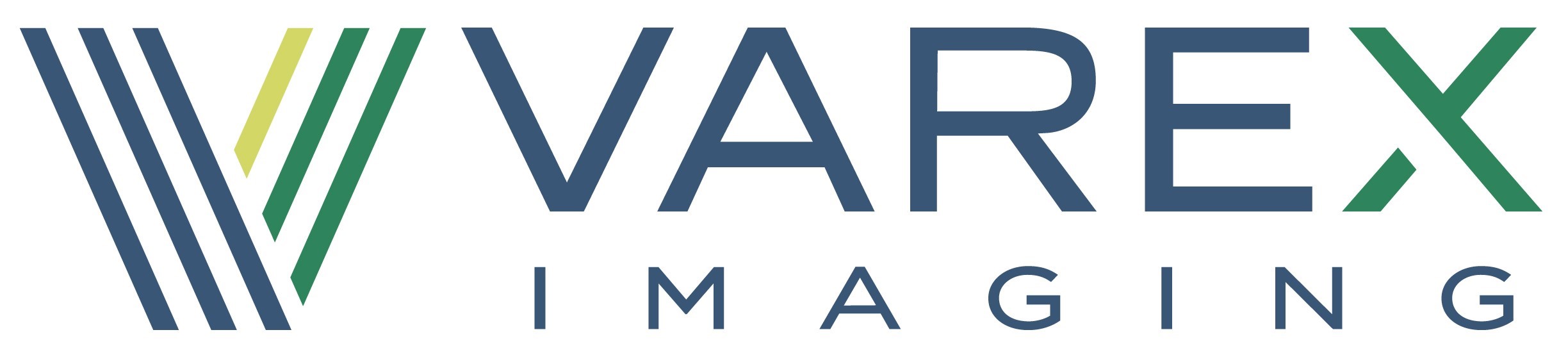 VAREX IMAGING CORPORATION(Exact name of registrant as specified in its charter) ____________________________________________________________ 	Delaware	81-3434516(State or other jurisdiction of	(I.R.S. Employer incorporation or organization)	Identification Number)	1678 S. Pioneer Road, Salt Lake City, Utah	84104	(Address of principal executive offices)	(Zip Code)(801) 972-5000(Registrant’s telephone number, including area code) ____________________________________________________________ Securities registered pursuant to Section 12(b) of the Act:Indicate by check mark whether the registrant: (1) has filed all reports required to be filed by Section 13 or 15(d) of the Securities Exchange Act of 1934 during the preceding 12 months (or for such shorter period that the registrant was required to file such reports), and (2) has been subject to such filing requirements for the past 90 days.    Yes   ☒ No   ☐     Indicate by check mark whether the registrant has submitted electronically every Interactive Data File required to be submitted pursuant to Rule 405 of Regulation S-T (§232.405 of this chapter) during the preceding 12 months (or for such shorter period that the registrant was required to submit such files).     Yes   ☒     No   ☐Indicate by check mark whether the registrant is a large accelerated filer, an accelerated filer, a non-accelerated filer, a smaller reporting company, or an emerging growth company. See the definitions of “large accelerated filer,” “accelerated filer,” “smaller reporting company,” and “emerging growth company” in Rule 12b-2 of the Exchange Act.Indicate by check mark whether the registrant is a shell company (as defined in Rule 12b-2 of the Exchange Act).  Yes  ☐  No  ☒As of April 26, 2022, there were 39.8 million shares of the registrant’s common stock outstanding.VAREX IMAGING CORPORATIONFORM 10-Q for the Quarter Ended April 1, 2022INDEXPart I.	Financial Information	2Item 1.	Unaudited Financial Statements	2	Condensed Consolidated Statements of Operations	2	Condensed Consolidated Statements of Comprehensive Loss	3	Condensed Consolidated Balance Sheets	4	Condensed Consolidated Statements of Stockholders' Equity	5	Condensed Consolidated Statements of Cash Flows	7	Notes to the Condensed Consolidated Financial Statements	8Item 2.	Management’s Discussion and Analysis of Financial Condition and Results of Operations	27Item 3.	Quantitative and Qualitative Disclosures About Market Risk	36Item 4.	Controls and Procedures	37Part II.	Other Information	38Item 1.	Legal Proceedings	38Item 1A.	Risk Factors	38Item 2.	Unregistered Sales of Equity Securities and Use of Proceeds	63Item 3.	Defaults Upon Senior Securities	63Item 4.	Mine Safety Disclosures	63Item 5.	Other Information	63Item 6.	Exhibits	64Signatures	651PART I FINANCIAL INFORMATIONItem 1. Financial StatementsVAREX IMAGING CORPORATIONCONDENSED CONSOLIDATED STATEMENTS OF OPERATIONS    (Unaudited)(In millions, except per share amounts)	April 1, 2022	April 2, 2021	April 1, 2022	April 2, 2021Revenues, netCost of revenuesGross profitOperating expenses:	Research and development18.2 	36.6 	34.9 	Selling, general and administrative30.6 	58.4 	65.0 	Total operating expenses	48.8 	95.0 	99.9 Operating income15.8 	40.6 	21.9 Interest income— 	0.1 	— Interest expense(10.4)	(21.0)	(20.7)Other expense, net(2.2)	(2.8)	(2.7)	Interest and other expense, net(12.6)	(23.7)	(23.4)Income (loss) before taxes3.2 	16.9 	(1.5)Income tax expense— 7.7 1.6 Net income (loss)3.2 9.2 (3.1)Less: Net income attributable to noncontrolling interests0.2 	0.2 Net income (loss) attributable to Varex9.0 	(3.3)See accompanying notes to the unaudited condensed consolidated financial statements.2VAREX IMAGING CORPORATIONCONDENSED CONSOLIDATED STATEMENTS OF COMPREHENSIVE INCOME (LOSS)(Unaudited)	Three Months Ended	Six Months Ended(In millions)	April 1, 2022	April 2, 2021	April 1, 2022	April 2, 2021Net income (loss)$	3.2 	$	9.2 	$	(3.1)Other comprehensive income (loss):	Foreign currency translation adjustments(0.7)	(1.7)	(0.6)Total comprehensive income (loss)2.5 	7.5 	(3.7)Less: Comprehensive income attributable to noncontrolling interestsComprehensive income (loss) attributable to Varex See accompanying notes to the unaudited condensed consolidated financial statements.3CONDENSED CONSOLIDATED BALANCE SHEETS(Unaudited)(In millions, except share and per share amounts)	April 1, 2022	October 1, 2021AssetsCurrent assets:	Cash and cash equivalents$	144.6 Accounts receivable, net of allowance for credit losses of $0.7 million and $1.0 million at April 1,2022 and October 1, 2021, respectively155.3 Inventories224.8 Prepaid expenses and other current assets29.5 Total current assets554.2 Property, plant and equipment, net140.2 Goodwill292.2 Intangible assets, net50.7 Investments in privately-held companies49.3 Deferred tax assets4.0 Operating lease assets24.3 Other assets32.6 Total assets	Liabilities and stockholders' equityCurrent liabilities:	Accounts payable$	58.8 Accrued liabilities and other current liabilities89.7 Current operating lease liabilities6.2 Current maturities of long-term debt2.8 Deferred revenues9.1 Total current liabilities166.6 Long-term debt, net431.7 Deferred tax liabilities2.2 Operating lease liabilities18.7 Other long-term liabilities31.8 Total liabilities651.0 Stockholders' equity:Preferred stock, $.01 par value: 20,000,000 shares authorized, none issued— Common stock, $.01 par value: 150,000,000 shares authorizedShares issued and outstanding - 39,823,331 and 39,435,830 at April 1, 2022 and October 1, 2021,respectively0.4 Additional paid-in capitalAccumulated other comprehensive (loss) incomeRetained earningsTotal Varex stockholders' equityNoncontrolling interestsTotal stockholders' equityTotal liabilities and stockholders' equitySee accompanying notes to the unaudited condensed consolidated financial statements.4CONDENSED CONSOLIDATED STATEMENTS OF STOCKHOLDERS' EQUITY(Unaudited)Three Months Ended April 1, 2022	Comprehensive	Retained	Noncontrolling(In millions)	Shares	Amount	Income (Loss)	Earnings	Interests	EquityDecember 31, 2021Net incomeExercise of stock optionsCommon stock issued uponvesting of restricted sharesShares withheld on vesting of restricted stockShare-based compensationForeign currency translation adjustmentsOtherApril 1, 2022Three Months Ended April 2, 2021	Retained	Noncontrolling(In millions)	Shares	Amount	Income	Earnings	Interests	EquityJanuary 1, 2021Net incomeCommon stock issued uponvesting of restricted sharesShares withheld on vesting of restricted stockShare-based compensationForeign currency translation adjustmentsOtherApril 2, 2021See accompanying notes to the unaudited condensed consolidated financial statements.5CONDENSED CONSOLIDATED STATEMENTS OF STOCKHOLDERS' EQUITY(Unaudited)Six Months Ended April 1, 2022	Additional	Total	Paid-in	Comprehensive	Retained	Varex	Noncontrolling	Stockholders'(In millions)	Shares	Amount	Capital	Loss	Earnings	Equity	Interests	EquityOctober 1, 2021Net incomeExercise of stock optionsCommon stock issued uponvesting of restricted sharesShares withheld on vesting of restricted stockCommon stock issued under employee stock purchase planShare-based compensationForeign currency translation adjustmentsOtherApril 1, 2022Six Months Ended April 2, 2021	Comprehensive	Retained	Noncontrolling(In millions)	Shares	Amount	Income (Loss)	Earnings	Interests	EquityOctober 2, 2020Net (loss) incomeCommon stock issued uponvesting of restricted sharesShares withheld on vesting of restricted stockCommon stock issued under employee stock purchase planShare-based compensationForeign currency translation adjustmentsOtherApril 2, 2021See accompanying notes to the unaudited condensed consolidated financial statements.6CONDENSED CONSOLIDATED STATEMENTS OF CASH FLOWS(Unaudited)Six Months Ended(In millions)Cash flows from operating activities:Net income (loss)Adjustments to reconcile net income (loss) to net cash provided by operating activities:Share-based compensation expenseDepreciationAmortization of intangible assetsDeferred taxesLoss from equity method investmentsAmortization of deferred loan costsInventory write-downLoss on operating lease abandonmentOther, netChanges in assets and liabilities:Accounts receivableInventoriesPrepaid expenses and other assetsAccounts payableAccrued liabilities and other current and long-term liabilitiesDeferred revenuesNet cash provided by operating activities Cash flows from investing activities:Purchases of property, plant and equipmentProceeds from sales of business and assetsInvestments in and loans to privately-held companiesOtherNet cash used in investing activities Cash flows from financing activities:Taxes related to net share settlement of equity awardsBorrowings under credit agreementsRepayments of borrowing under credit agreementsProceeds from exercise of stock optionsProceeds from shares issued under employee stock purchase planOther financing activitiesNet cash used in financing activitiesEffects of exchange rate changes on cash and cash equivalents and restricted cashNet (decrease) increase in cash and cash equivalents and restricted cashCash and cash equivalents and restricted cash at beginning of periodCash and cash equivalents and restricted cash at end of periodSee accompanying notes to the unaudited condensed consolidated financial statements.7NOTES TO THE CONDENSED CONSOLIDATED FINANCIAL STATEMENTS(Unaudited)1. SUMMARY OF SIGNIFICANT ACCOUNTING POLICIESDescription of Business    Varex Imaging Corporation (the “Company,” “Varex” or “Varex Imaging”) designs, manufactures, sells and services a broad range of medical products, which include X-ray tubes, digital detectors and accessories, high voltage connectors, image processing software and workstations, computer-aided diagnostic software, collimators, automatic exposure control devices, generators, ionization chambers and buckys, for use in a range of applications, including radiographic or fluoroscopic imaging, mammography, computed tomography, oncology and computer-aided detection. The Company sells its products to imaging system original equipment manufacturer (“OEM”) customers for incorporation into new medical diagnostic, radiation therapy, dental, and veterinary equipment, as well as to independent service companies and distributors, and directly to end-users for replacement purposes.    The Company also designs, manufactures, sells and services industrial products, which include Linatron® X-ray accelerators, high voltage connectors, imaging processing software and image detection products for security and inspection purposes, such as cargo screening at ports and borders and nondestructive examination in a variety of applications. The Company generally sells security and inspection products to OEM customers who incorporate Varex’s products into their inspection systems. The Company conducts an active research and development program to focus on new technology and applications in both the medical and industrial X-ray imaging markets.Basis of Presentation    The accompanying unaudited condensed consolidated financial statements have been prepared by the Company pursuant to the rules and regulations of the Securities and Exchange Commission (“SEC”) and have been prepared in accordance with accounting principles generally accepted in the United States (“GAAP”) for interim financial information. Accordingly, they do not include all of the information and notes required by GAAP for complete financial statements. In the opinion of management, these condensed consolidated financial statements include all adjustments necessary for a fair presentation of the results for the interim periods.    These condensed consolidated financial statements and the accompanying notes are unaudited and should be read in conjunction with the consolidated financial statements and notes thereto for the fiscal year ended 2021 included in the Company’s Annual Report on Form 10-K, which was filed with the SEC on November 19, 2021. The Company considers events or transactions that occur after the balance sheet date, but before the financial statements are issued, to provide additional evidence relative to certain estimates or to identify matters that require additional disclosures. Except for the change in certain policies upon adoption of the accounting standards described below, there have been no material changes to the Company's significant accounting policies, compared to the accounting policies described in Note 1, Summary of Significant Accounting Policies, in the Company’s Annual Report on Form 10-K for fiscal year 2021.Segment Reporting    The Company has two reportable operating segments; (i) Medical and (ii) Industrial, which aligns with how its Chief Executive Officer, who is the Company's Chief Operating Decision Maker (“CODM”), reviews the Company’s performance. See Note 15. Segment Information, for further information on the Company’s segments.Fiscal Year    The fiscal years of the Company as reported are the 52 or 53-week period ending on the Friday nearest September 30. Fiscal year 2022 is the 52-week period ending September 30, 2022. Fiscal year 2021 was the 52-week period that ended on October 1, 2021. The fiscal quarters ended April 1, 2022 and April 2, 2021 were both 13-week periods. The two fiscal quarters ended April 1, 2022 and April 2, 2021 were both 26-week periods.8Use of Estimates    The preparation of financial statements in conformity with GAAP requires management to make estimates and assumptions that affect the reported amounts of assets and liabilities and disclosure of contingent assets and liabilities at the date of the condensed consolidated financial statements and the reported amounts of revenues and expenses during the reporting periods. Such estimates include the valuation of inventories, valuation of goodwill and intangible assets, warranties, contract liabilities, long-lived asset valuations, impairment on investments, valuation of financial instruments, and taxes on income. Actual results could differ from these estimates.Impact of COVID-19    The coronavirus (“COVID-19”) pandemic, the emerging variants, uneven vaccination rates across the globe, and the mitigation efforts by governments to control its spread have created uncertainties and disruptions in the economic and financial markets. The extent to which COVID-19 will continue to impact the Company’s business and financial results depends on numerous evolving factors including: the magnitude and duration of COVID-19, the extent to which it will impact worldwide macroeconomic conditions, including supply chain disruptions, interest rates, unemployment rates, the speed of the economic recovery, and governmental and business reactions to the pandemic. The Company has experienced continuing supply chain disruptions and other issues that are at least partially related to the ongoing COVID-19 pandemic. These supply chain related challenges have been increasing in recent months. In addition, while we have from time to time taken significant precautions to maintain employee safety, such as implementing mask requirements, encouraging vaccination, and periodically asking non-production related employees to work from home when possible, the Company has experienced, and may in the future experience, COVID-19 related employee absences that adversely impact our production or business.    The Company assessed certain accounting matters that generally require consideration of forecasted financial information in context with the information reasonably available to the Company, including the estimated future impacts of COVID-19, through the date of filing this report. The accounting matters assessed included, but were not limited to, the Company’s carrying value of goodwill, intangibles, long-lived assets, equity method investments, inventory and related reserves, and the allowance for credit losses. The Company’s assessment of the magnitude and duration of COVID-19, as well as other factors, could result in material negative impacts to the Company’s condensed consolidated financial statements in future reporting periods. These future developments are highly uncertain and the outcomes cannot be estimated with certainty. Actual results may differ from those estimates, and such differences may be material to the financial statements.Cash and Cash Equivalents    The Company considers currency on hand, demand deposits, time deposits and all highly-liquid investments with an original maturity of three months or less at the date of purchase to be cash and cash equivalents.Restricted Cash    Restricted cash primarily consists of cash collateral related to certain leases and inventory arrangements. Restricted cash is included in Other assets on the Company's condensed consolidated balance sheets. Cash and cash equivalents and restricted cash as reported within the condensed consolidated statements of cash flows consisted of the following:(In millions)Cash and cash equivalentsRestricted cashCash and cash equivalents and restricted cash9Table of ContentsConcentration of Risk    Financial instruments that potentially expose the Company to concentrations of credit risk consist principally of cash, cash equivalents and trade accounts receivable. Cash held with financial institutions may exceed the Federal Deposit Insurance Corporation insurance limits or similar limits in foreign jurisdictions. To date, the Company has not experienced any losses on its deposits of cash and cash equivalents. The Company performs ongoing credit evaluations of its customers and, except for government tenders, group purchases and orders with a letter of credit, its industrial customers often provide a down payment. The Company maintains an allowance for credit losses based upon the expected collectability of all accounts receivable. The Company obtains some of the components in its products from a limited group of suppliers or from a single-source supplier. When these suppliers are unable to meet our supply needs, our production is negatively impacted.    Credit is extended to customers based on an evaluation of the customer’s financial condition, and collateral is not required. In certain circumstances, a customer may be required to prepay all or a portion of the contract price prior to transfer of control. During the periods presented, one of the Company's customers accounted for a significant portion of revenues, as set forth below:	Three Months Ended	Six Months Ended	April 1, 2022	April 2, 2021	April 1, 2022	April 2, 2021Canon Medical Systems Corporation	18.2 %	17.8 %	18.7%	17.2%    Canon Medical Systems Corporation accounted for 12.8% and 16.2% of the Company’s condensed consolidated accounts receivable as of April 1, 2022 and October 1, 2021, respectively.Investments    The Company accounts for its equity investments in privately-held companies under the equity method of accounting if the Company has the ability to exercise significant influence in these investments. Distributions received from an equity method investment are classified using the cumulative earnings approach, which means that distributions up to the amount of cumulative equity in earnings recognized will be treated as returns on investment and classified as operating cash flows and those in excess of that amount will be treated as returns of investment and classified as investing cash flows. The Company reviews its equity investments in privately-held companies for impairment whenever events or changes in business circumstances are other than temporary and indicate that the carrying amount of the investments may not be fully recoverable. There were no impairments recorded during the three and six months ended April 1, 2022 and April 2, 2021, respectively.Loss Contingencies    From time to time, the Company is involved in legal proceedings, government inspections, investigations, customs and duties audits, and other claims and contingency matters, both inside and outside the United States, arising in the ordinary course of its business or otherwise. The Company accrues amounts for probable losses, to the extent they can be reasonably estimated, that it believes are adequate to address any liabilities related to legal proceedings and other loss contingencies that the Company believes will result in a probable loss (including, among other things, probable settlement value). A loss or a range of loss is disclosed when it is reasonably possible that a material loss will be incurred and can be estimated or when it is reasonably possible that the amount of a loss, when material, will exceed the recorded provision. When a loss contingency is probable but not reasonably estimable the nature of the contingency and the fact that an estimate cannot be made is disclosed.10Product Warranty    The Company warrants most of its products for a specific period of time, usually 12 to 24 months from delivery or acceptance, against material defects. The Company provides for the estimated future costs of warranty obligations in Cost of revenues when the related revenues are recognized. The accrued warranty costs represent the best estimate at the time of sale of the total costs that the Company will incur to repair or replace product parts that fail while under warranty.    The amount of the accrued estimated warranty costs obligation for established products is primarily based on historical experience as to product failures adjusted for current information on repair costs. For new products, estimates include the historical experience of similar products, as well as a reasonable allowance for warranty expenses associated with new products. On a quarterly basis, the Company reviews the accrued warranty costs and updates the historical warranty cost trends, if required.    The following table reflects the changes in the Company’s accrued product warranty:Six Months Ended(In millions)	April 1, 2022	April 2, 2021Accrued product warranty, at beginning of period$	8.1 New accruals charged to cost of revenues6.1 Product warranty expenditures(6.3)Accrued product warranty, at end of period	7.9 Leases    The Company determines if an arrangement is or contains a lease at the inception of an arrangement. The Company's operating lease right-of-use ("ROU") assets represent the right to use an underlying asset over the lease term and lease liabilities represent its obligation to make lease payments arising from the lease. ROU assets may also include initial direct costs incurred and prepaid lease payments, less lease incentives. Lease liabilities and their corresponding ROU assets are recognized based on the present value of lease payments over the lease term, discounted using the Company's incremental borrowing rate. The Company recognizes operating leases with lease terms of more than twelve months in Operating lease assets, Current operating lease liabilities, and Operating lease liabilities on its condensed consolidated balance sheets. The Company recognizes finance leases with lease terms of more than twelve months in Property, plant and equipment, net, Accrued liabilities and other current liabilities, and Other long-term liabilities on its condensed consolidated balance sheets. For purposes of calculating lease liabilities and the corresponding ROU assets, the Company's lease term may include options to extend or terminate the lease when it is reasonably certain that it will exercise that option.Revenue Recognition    The Company’s revenues are derived primarily from the sale of hardware and services. The Company recognizes its revenues net of any value-added or sales tax and net of sales discounts.    The Company sells a high proportion of its X-ray products to a limited number of OEM customers. X-ray tubes, digital detectors and image-processing tools and security and inspection products are generally sold on a stand-alone basis. However, the Company occasionally sells its digital detectors, X-ray tubes and imaging processing tools as a package that is optimized for digital X-ray imaging and sells its Linatron ® X-ray accelerators together with its image processing software and image detection products to OEM customers that incorporate them into their inspection systems. Service contracts are often sold with certain security and inspection products and computer-aided detection products.    The Company determines revenue recognition through the following steps:Identification of the contract, or contracts, with a customerIdentification of the performance obligations in the contractDetermination of the transaction priceAllocation of the transaction price to the performance obligations in the contractRecognition of revenue when, or as, a performance obligation is satisfied11Transaction Price and Allocation to Performance Obligations    Transaction prices of products or services are typically based on contracted rates. To the extent that the transaction price includes variable consideration, the Company estimates the amount of variable consideration that should be included in the transaction price utilizing the expected value method when there is a large number of transactions with similar characteristics or the most likely amount method when there are two possible outcomes, depending on the circumstances of the transaction, to which the Company expects to be entitled. Variable consideration is included in the transaction price if, in the Company’s judgment, it is probable that a significant future reversal of cumulative revenue under the contract will not occur. Estimates of variable consideration and determination of whether to include estimated amounts in the transaction price are based largely on an assessment of the Company’s anticipated performance and all information (historical, current and forecasted) that is reasonably available.    The Company allows customers to return specific parts of purchased X-ray tubes for a partial refund credit, which is identified as variable consideration. For sales with a right of return, revenue is reduced for expected returns, a liability is recorded for expected returns, and an asset is recorded for the right to recover products from customers on settling the liability. The Company recognizes a reduction to revenue and cost of sales at the time of sale and a corresponding contract liability and contract asset. The Company records this estimate based on the historical volume of product returns and adjusts the estimate on a quarterly basis based on the current quarter sales and current quarter returns.    If a contract contains a single performance obligation, the entire transaction price is allocated to the single performance obligation. Contracts that contain multiple performance obligations require an allocation of the transaction price based on the estimated relative standalone selling prices of the promised products or services underlying each performance obligation. The Company determines standalone selling prices based on the price at which the performance obligation could be sold separately.Contracts and Performance Obligations    The Company accounts for a contract with a customer when there is an approval and commitment from both parties, the rights of the parties are identified, payment terms are identified, the contract has commercial substance and collectability of the consideration is probable. The Company's performance obligations consist mainly of transferring control of products and services identified in the contracts or purchase orders. For each contract, the Company considers the obligation to transfer products and services to the customer, which are distinct, to be performance obligations.Recognition of Revenue    Revenue is recognized when, or as, obligations under the terms of a contract are satisfied, which occurs when control of the promised products or services is transferred to customers. Revenue is measured as the amount of consideration the Company expects to receive in exchange for transferring products or services to a customer.    Product revenue is generally recognized when the customer obtains control of the Company’s product, which occurs at a point in time, and may be upon shipment or upon delivery based on the contractual shipping terms of a contract.    Service revenue is generally recognized over the term of the service contract. Services are expected to be transferred to the customer throughout the term of the contract and the Company believes recognizing revenue ratably over the term of the contract best depicts the transfer of value to the customer.Disaggregation of Revenue    Revenue is disaggregated from contracts between geography and by reportable operating segment, which the Company believes best depicts how the nature, amount, timing, and uncertainty of revenues and cash flows are affected by economic factors. Refer to Note 15. Segment Information, included in this report, for the disaggregation of the Company’s revenue based on reportable operating segments and Note 2. Revenue for the disaggregation of revenue by geographic region.    Contract Balances    Contract assets are included within the Prepaid expenses and other current assets, and Other assets balances in the condensed consolidated balance sheets. Contract liabilities, which also includes refund obligations, are included within the Accrued liabilities and other current liabilities, Deferred revenues, and Other long-term liabilities balances in the condensed consolidated balance sheets.12Costs to Obtain or Fulfill a Customer Contract    The Company has certain costs to obtain and fulfill a customer contract, such as commissions and shipping costs. The Company recognizes the incremental costs of obtaining contracts as an expense when incurred if the amortization period of the assets that the Company otherwise would have recognized is one year or less. Incremental costs of obtaining contracts that would be recognized over more than one year are not material. The Company accounts for shipping and handling activities related to contracts with customers as costs to fulfill the promise to transfer the associated products. These costs are included as a component of cost of revenues.Deferred Revenues    Deferred revenue primarily represents (i) the amount received applicable to non-software products for which parts and services under the warranty contracts have not been delivered, and (ii) the amount received for service contracts for which the services have not been rendered.Recently Adopted Accounting Pronouncements    In December 2019, the Financial Accounting Standards Board ("FASB") issued Accounting Standards Update ("ASU") 2019-12, Simplifying the Accounting for Income Taxes, which simplifies the accounting for income taxes by removing certain exceptions to the current guidance, and improving the consistent application of and simplification of other areas of the guidance. The Company adopted this ASU on October 2, 2021, using a prospective approach. The adoption of ASU 2019-12 did not have a material impact on the Company's condensed consolidated financial statements and related disclosures.Recent Accounting Standard Updates Not Yet Effective    In August 2020, the FASB issued ASU 2020-06, Accounting for Convertible Instruments and Contracts in an Entity’s Own Equity. The standard removes certain separation models in ASC 470-20 for convertible instruments, and, as a result, embedded conversion features are no longer separated from the host contract for convertible instruments with conversion features that are not required to be accounted for as derivatives under ASC 815. The convertible debt instruments will be accounted for as a single liability measured at amortized cost. This will also result in the interest expense recognized for convertible debt instruments to be typically closer to the coupon interest rate. Further, the ASU made amendments to the earnings per share (“EPS”) guidance in Topic 260 for convertible instruments, the most significant impact of which is requiring the use of the if-converted method for diluted EPS calculation, and no longer allowing the net share settlement method. The ASU is effective for annual periods beginning after December 15, 2021, including interim periods within those years. Adoption of the ASU can either be on a modified retrospective or full retrospective basis. We expect to adopt this ASU as of the first quarter of fiscal year 2023. While we are still evaluating the impacts of this ASU on our consolidated financial statements, we expect that the unamortized discount on our Convertible Notes (see Note 10. Borrowings) will be reclassified from equity to liabilities and that the interest expense from our Convertible Notes will decrease and be closer to the coupon rate of 4.00%. The impact that adoption of ASU 2020-06 will have on our net income per diluted share will depend on the amount of earnings in each period and our share price, but could result in additional dilution.    In March 2020, the FASB issued ASU 2020-04, Facilitation of the Effects of Reference Rate Reform on Financial Reporting, to provide optional guidance for a limited period of time to ease the potential burden in accounting for (or recognizing the effects of) reference rate (e.g., LIBOR) reform on financial reporting. Adoption of the guidance is elective and is permitted from March 12, 2020 through December 31, 2022. The Company will evaluate transactions or contract modifications occurring as a result of reference rate reform and determine whether to apply the optional guidance on an ongoing basis. The Company does not currently expect this ASU will have a material impact on its financial position, results of operations or cash flows.2. REVENUEDisaggregation of Revenue    Revenue is disaggregated from contracts by geographic region and by reportable operating segment, which the Company believes best depicts how the nature, amount, timing, and uncertainty of revenues and cash flows are affected by economic factors.13    The following table disaggregates the Company’s revenue by geographic region:	Three Months Ended	Six Months Ended(In millions)	April 1, 2022	April 2, 2021	April 1, 2022	April 2, 2021Americas$	70.5 	$	128.9 	$	132.8 EMEA67.7 	137.0 	125.6 APAC65.3 	147.6 	122.2 	203.5 	413.5 	380.6     Revenue in the United States was $66.2 million and $69.2 million for the three months ended April 1, 2022 and April 2, 2021, respectively. Revenue in the United States was $125.0 and $130.3 million for the six months ended April 1, 2022 and April 2, 2021, respectively.    Refer to Note 15, Segment Information, for the disaggregation of the Company’s revenue based on reportable operating segments.Contract Balances     The following table summarizes the changes in the contract assets and refund liabilities:Contract Assets(In millions)Balance at beginning of periodCosts recovered from product returns during the periodContract asset from shipments of products, subject to return during the period Adjustment for actual vs reserved product returnsBalance at end of periodContract Liabilities(In millions)Balance at beginning of periodRelease of refund liability included in beginning of year refund liabilityAdditions to refund liabilitiesAdjustment for actual vs reserved product returnsBalance at end of period    During the three and six months ended April 1, 2022, the Company recognized revenue of $1.8 million and $5.9 million related to deferred revenues that existed at October 1, 2021. During the three and six months ended April 2, 2021, the Company recognized revenue of $0.4 million and $5.4 million related to deferred revenues that existed at October 2, 2020.143. LEASES    The Company has operating and finance leases for office space, warehouse and manufacturing space, vehicles and certain equipment. During the three months ended December 31, 2021, the Company determined that it no longer intends to sublease the Santa Clara facility, which ceased operations at the end of fiscal year 2020. See Note 5, Restructuring, for further details. Accordingly during the three months ended December 31, 2021, the Company recorded a loss due to abandonment of $1.9 million, which is included in Selling, general and administrative on the Condensed Consolidated Statements of Operations for the six months ended April 1, 2022. The following table presents supplemental balance sheet information related to the Company's operating and finance leases:    The following table presents the weighted average remaining lease term and discount rate information related to the Company's operating and finance leases:    The following table provides information related to the Company’s operating and finance leases:	Three Months Ended	Six Months Ended(In millions)	April 1, 2022	April 2, 2021	April 1, 2022	April 2, 2021Total operating lease costs(1)Total finance lease costsOperating cash flows from operating leases$	1.9 	$	3.6 	$	3.7 Financing cash flows from finance leases— 	0.1 	0.1 Total cash paid for amounts included in the measurement of lease liabilitiesNoncash operating right-of-use assets obtained in exchangefor new lease liabilities$	2.3 	$	3.0 	$	2.5 Noncash finance right-of-use assets obtained in exchange fornew lease liabilities— 	— 	0.1 Total right-of-use assets obtained in exchange for new lease liabilities15(1) Includes variable and short-term lease expense, which were immaterial for the three and six months ended April 1, 2022 and April 2, 2021.    As of April 1, 2022, the present value of operating lease and finance lease liabilities for each of the following five years and a total thereafter were as follows:(In millions)	Fiscal years:	Operating Leases	Finance Leases2022 remaining$	0.1 20230.2 2024— 2025— 2026— Thereafter— Total future lease payments0.3 Less: imputed interest— Present value of lease liabilities0.3 4. RELATED PARTY TRANSACTIONSInvestment in Privately-Held Companies    The Company has a 40% ownership interest in dpiX Holding LLC (“dpiX Holding”), a holding company that has a 100% ownership interest in dpiX LLC (“dpiX”), a supplier of amorphous silicon-based thin film transistor arrays for digital flat panel image detectors. In accordance with the dpiX Holding operating agreement, net profits or losses are allocated to the members in accordance with their ownership interests.    The investment in dpiX Holding is accounted for under the equity method of accounting. When the Company recognizes its share of net profits or losses of dpiX Holding, profits or losses in inventory purchased from dpiX are eliminated. During the three months ended April 1, 2022 and April 2, 2021, the Company recorded a loss on the equity investment in dpiX Holding of $0.4 million and $0.4 million, respectively. During the six months ended April 1, 2022 and April 2, 2021, the Company recorded a loss on the equity investment in dpiX Holding of $1.1 million and $1.9 million, respectively. The loss on the equity investment in dpiX Holding is included in Other expense, net in the condensed consolidated statements of operations. The carrying value of the equity investment in dpiX Holding was $43.9 million and $45.0 million at April 1, 2022 and October 1, 2021, respectively.    During the three months ended April 1, 2022 and April 2, 2021, the Company purchased glass transistor arrays from dpiX totaling $5.5 million and $4.1 million, respectively. During the six months ended April 1, 2022 and April 2, 2021, the Company purchased glass transistor arrays from dpiX totaling $10.7 million and $9.0 million, respectively. These purchases of glass transistor arrays are included as a component of Inventories on the condensed consolidated balance sheets or Cost of revenues in the condensed consolidated statements of operations.    As of April 1, 2022, and October 1, 2021, the Company had accounts payable to dpiX totaling $2.4 million and $2.8 million, respectively.     In October 2013, the Company entered into an amended agreement with dpiX and other parties that provides the Company with the right to 50% of dpiX’s total manufacturing capacity. In addition, the Company is required to pay for 50% of DpiX's fixed costs, as determined at the beginning of each calendar year. In January 2022, the Company's fixed cost commitment was determined and approved by the dpiX board of directors to be $13.2 million for calendar year 2022. As of April 1, 2022, the Company estimated it has fixed cost commitments of $9.9 million related to this amended agreement through the remainder of calendar year 2022. The amended agreement will continue unless the ownership structure of dpiX changes (as defined in the amended agreement).    The Company has determined that dpiX Holding is a variable interest entity because at-risk equity holders, as a group, lack the characteristics of a controlling financial interest. Majority votes are required to direct the manufacturing activities, legal operations and other activities that most significantly affect dpiX’s economic performance. The Company does not have majority voting rights and no power to unilaterally direct the activities of dpiX Holding and therefore is not the primary beneficiary of dpiX Holding. The16Company’s exposure to loss as a result of its involvement with dpiX Holding is limited to the carrying value of the Company’s investment of $43.9 million and fixed cost commitments.    In November 2018, the Company (through one of its wholly-owned subsidiaries) and CETTEEN GmbH (“CETTEEN”), formed a German limited liability company that governs the affairs and conduct of the business of VEC Imaging GmbH & Co. KG (“VEC”), a joint venture formed to develop technology for use in X-ray imaging components. In accordance with the VEC agreement, net profits or losses are allocated to the members in accordance with their ownership interest. The Company's investment in VEC is accounted for under the equity method of accounting. During the three months ended April 1, 2022, and April 2, 2021, the Company recorded a loss on the equity investment in VEC of $0.5 million and $0.2 million, respectively. During the six months ended April 1, 2022, and April 2, 2021, the Company recorded a loss on the equity investment in VEC of $0.6 million and $0.5 million, respectively. The Company's investment in VEC was $2.6 million and $3.0 million at April 1, 2022 and October 1, 2021, respectively. At April 1, 2022, the Company had loans outstanding to VEC totaling $0.6 million and other receivables of $0.3 million, which are recorded in Prepaid expenses and other current assets in the condensed consolidated balance sheet.5. RESTRUCTURING    In July 2018, the Company committed to relocate the production of amorphous silicon glass for digital detectors from its Santa Clara facility to the dpiX fabrication facility in Colorado. In July 2019, the Company committed to close its Santa Clara facility and to relocate the remaining production to its other existing facilities. The Company ceased all operations at the Santa Clara facility as of October 2, 2020, and all activities related to the closure of the facility were completed by the end of December 2020.    Cash outflows associated with these restructuring charges are limited to employee termination expenses, facility closure and equipment sales and disposals. Below is a detail of restructuring charges incurred during the three and six months ended April 1, 2022 and April 2, 2021, respectively, which predominantly relate to the Company's Medical segment:	Three Months Ended	Six Months EndedLocation of Restructuring Charges in Condensed Consolidated Statements(In millions)	of Operations	April 1, 2022	April 2, 2021	April 1, 2022	April 2, 2021Other assets impairment charges	Selling, general and administrative$	— $	— Accelerated depreciation	Cost of revenues0.1 0.2 Severance costs	Selling, general and administrative0.2 0.4 Total restructuring charges	0.3 	0.6 6. FINANCIAL DERIVATIVES AND HEDGING ACTIVITIES    As part of the Company’s overall risk management practices, the Company enters into financial derivatives to manage its financial exposures to foreign currency exchange rates and interest rates.    The Company records all derivatives on the condensed consolidated balance sheets at fair value. The accounting for changes in the fair value of derivatives depends on the intended use of the derivative, whether the Company has elected to designate a derivative in a hedging relationship and apply hedge accounting, and whether the hedging relationship has satisfied the criteria necessary to apply hedge accounting. A qualitative assessment of hedge effectiveness is performed on a quarterly basis, unless facts and circumstances indicate the hedge may no longer be highly effective, in which case the Company would test for effectiveness on a more frequent basis.The changes in fair value for all trades that are not designated for hedge accounting are recognized in current period income. The Company does not offset fair value amounts recognized for derivative instruments in its condensed consolidated balance sheets for presentation purposes.    Credit risk related to derivative transactions reflects the risk that a party to the transaction could fail to meet its obligation under the derivative contracts. Therefore, the Company’s exposure to the counterparty’s credit risk is generally limited to the amounts, if any, by which the counterparty’s obligations to the Company exceed the Company’s obligations to the counterparty. The Company’s policy is to enter into contracts only with financial institutions that meet certain minimum credit ratings to help mitigate counterparty credit risk.17Derivatives Designated as Hedging Instruments - Net Investment Hedges    The Company uses cross currency swap contracts as net investment hedges to manage its risk of variability in foreign currencydenominated net investments in wholly-owned international operations. All changes in fair value of the derivatives designated as net investment hedges are reported in Accumulated other comprehensive (loss) income along with the foreign currency translation adjustments on those investments.    As of April 1, 2022, the Company had the following outstanding derivatives designated as net investment hedging instruments:Number of(In millions, except number of instruments)	Instruments	Notional ValueCross Currency Swap Contracts	3	$	66.6     The following table summarizes the amount of pre-tax income recognized from derivative instruments for the periods indicated and the line items in the accompanying statements of operations where the results are recorded for net investment hedges:    These derivative instruments are subject to master netting agreements giving effect to rights of offset with each counterparty. None of the balances were eligible for netting. The following table summarizes the gross fair values of derivative instruments as of the periods indicated and the line items in the accompanying condensed consolidated balance sheets where the instruments are recorded:(In millions)	Derivative Assets and LiabilitiesBalance Sheet Hedges    The Company also enters into foreign currency forward contracts to hedge fluctuations associated with foreign currency denominated monetary assets and liabilities, primarily cash, lease contracts, third-party accounts receivable and payable, and intercompany accounts receivable and payables. These forward contracts expire within 30 to 90 days. These forward contracts are not designated for hedge accounting treatment; therefore, the change in fair value of these derivatives is recorded as a component of Other expense, net and offsets the change in fair value of the foreign currency denominated assets and liabilities, which are also recorded in Other expense, net. The Company has not and does not intend to use derivative financial instruments for speculative or trading purposes.18Table of Contents    The following table shows the notional amounts of outstanding foreign currency contracts as of April 1, 2022:Notional Value of Derivatives notDesignated as Hedging Instruments:7. FAIR VALUEAssets and Liabilities Measured at Fair Value on a Recurring Basis    The fair values of certain of the Company’s financial instruments, including bank deposits included in Cash and cash equivalents, Accounts receivable and Accounts payable approximate their fair values due to their short maturities. As of April 1, 2022, the fair values of the Company's Convertible Notes and Senior Secured Notes, as defined in Note 10. Borrowings and measured using Level 1 inputs, were $269.6 million and $260.6 million, respectively. As of October 1, 2021, the fair values of the Company's Convertible Notes and Senior Secured Notes, measured using Level 1 inputs, were $296.3 million and $304.8 million, respectively. The Company has elected to use the income approach to value its derivative instruments using standard valuation techniques and Level 2 inputs, such as currency spot rates, forward points and credit default swap spreads.    In the tables below, the Company has segregated all assets and liabilities that are measured at fair value on a recurring basis into the most appropriate level within the fair value hierarchy based on the inputs used to determine the fair value at the measurement date.Fair Value at April 1, 2022(In millions) Assets:Cash equivalents - Money market funds Derivative assetsTotal assets measured at fair valueLiabilities:Derivative liabilitiesTotal liabilities measured at fair valueAssets:Cash equivalents - Money market funds$	88.2 Derivative assets1.2 Total assets measured at fair value	89.4 Liabilities:Derivative liabilitiesTotal liabilities measured at fair value19Table of Contents8. INVENTORIES    The following table summarizes the Company’s inventories:(In millions)	April 1, 2022	October 1, 2021Raw materials and parts$	168.0 Work-in-process20.4 Finished goods36.4 	Total inventories	224.8 9. GOODWILL AND INTANGIBLE ASSETS    The following table reflects goodwill by reportable operating segment:(In millions)	MedicalTotalBalance at October 1, 2021Foreign currency translation adjustments Balance at April 1, 2022    The following table reflects the gross carrying amount and accumulated amortization of the Company’s intangible assets:	April 1, 2022	October 1, 2021	Gross	Gross	Carrying	Accumulated	Net Carrying	Carrying	Accumulated	Net Carrying(In millions)	Amount	Amortization	Amount	Amount	Amortization	AmountAcquired existing technology$	24.3 	$	74.2 	$	(45.5)	$	28.7 Patents, licenses and other1.3 	12.8 	(10.9)	1.9 Customer contracts and supplier relationshipTotal intangible assets    Amortization expense for intangible assets was $3.7 million and $4.3 million for the three months ended April 1, 2022 and April 2, 2021, respectively, and $7.5 million and $8.5 million for the six months ended April 1, 2022 and April 2, 2021, respectively.2010. BORROWINGS    The following table summarizes the Company's short-term and long-term debt:	April 1, 2022	October 1, 2021	Contractual	Effective(In millions, except for percentages)	Amount	Amount	Interest Rate	Interest RateCurrent maturities of long-term debtOther debtTotal current maturities of long-term debt Non-current maturities of long-term debt:	Convertible Senior Unsecured Notes4.0%	10.9%	Senior Secured Notes7.9%	8.2%Other debtTotal non-current maturities of long-term debt:Unamortized issuance costs and debt discountsUnamortized discount - Convertible NotesUnamortized issuance costs - Convertible NotesUnamortized issuance costs - Senior Secured NotesTotalTotal debt outstanding, netContractual interest coupon and other$	8.0 $	15.9 Amortization of debt issuance costs0.5 1.0 Amortization of debt discounts1.9 3.8 Total interest expense	10.4 	20.7 Convertible Senior Unsecured Notes    On June 9, 2020, Varex issued $200.0 million in aggregate principal amount of 4.00% convertible senior unsecured notes due 2025 (“Convertible Notes”). The net proceeds from the issuance of the Convertible Notes, after deducting transaction fees and offering expense payable by the Company, were approximately $193.1 million. The Convertible Notes bear interest at the annual rate of 4.00%, payable semiannually on June 1 and December 1 of each year, beginning on December 1, 2020, and will mature on June 1, 2025, unless earlier converted or repurchased by us.Call Spread    On June 4, 2020 and June 5, 2020, in connection with the offering of the Convertible Notes, Varex entered into privately negotiated convertible note hedge transactions (collectively, the “Hedge Transactions”). The Hedge Transactions cover, subject to customary antidilution adjustments, the number of shares of Varex common stock that was initially covered by the Convertible Notes. The Hedge Transactions are expected generally to reduce the potential dilution and/or offset any cash payments Varex is required to make in excess of the principal amount due upon conversion of the Convertible Notes in the event that the market price of Varex common stock is greater than the strike price of the Hedge Transactions, which was initially $20.81 per share (subject to adjustment under the terms of the Hedge Transactions). The strike price of $20.81 corresponds to the initial conversion price of the Convertible Notes. The number of shares underlying the Hedge Transactions is 9.6 million.21    On June 4, 2020 and June 5, 2020, Varex also entered into privately negotiated warrant transactions (collectively, the “Warrant Transactions” and, together with the Hedge Transactions, the “Call Spread Transactions”), whereby the Company sold warrants at a higher strike price relating to the same number of shares of Varex common stock that was initially covered by the Convertible Notes, subject to customary anti-dilution adjustments. The initial strike price of the warrants is $24.975 per share (subject to adjustment under the terms of the Warrant Transactions), which was 50% above the last reported sale price of Varex common stock on June 4, 2020. The Warrant Transactions could have a dilutive effect to the Company's stockholders to the extent that the market price per share of Varex common stock, as measured under the terms of the Warrant Transactions, exceeds the applicable strike price of the warrants. The number of shares underlying the Warrant Transactions is 9.6 million. The number of warrants outstanding as of April 1, 2022 was 9.6 million.Senior Secured Notes    Varex issued $300.0 million aggregate principal amount of 7.875% Senior Secured Notes due 2027 (the "Senior Secured Notes") pursuant to an indenture dated September 30, 2020. Interest payments are paid semiannually on April 15 and October 15 of each year, beginning on April 15, 2021.    The Senior Secured Notes are secured by a first priority lien on substantially all of the assets of Varex and the assets and capital stock of its subsidiary guarantors (subject to exceptions), except for assets for which a first priority security interest is pledged for the ABL Facility (defined below), in which the Senior Secured Notes will have a second lien security interest. The Senior Secured Notes include negative covenants, subject to certain exceptions, restricting or limiting Varex's ability and the ability of its restricted subsidiaries to, among other things, incur liens on collateral; sell certain assets; incur additional indebtedness; pay dividends; issue preferred shares; consolidate, merge, or sell all or substantially all of its assets; and enter into certain transactions with their affiliates.    On March 18, 2022, the Company redeemed $27 million of Senior Secured Notes, in accordance with the terms and conditions of the governing indenture, by paying cash of $28.7 million, inclusive of the redemption premium and accrued interest, and recognized a $1.2 million loss related to the redemption premium and the write-off of previously recorded debt issuance costs. The redemption price of the redeemed notes was 103% of the principal amount, plus accrued and unpaid interest from, and including, October 15, 2021 to, but excluding, the redemption date of March 18, 2022. As of April 1, 2022, the aggregate principal amount of the outstanding Senior Secured Notes was $243.0 million.Asset-Based Loan    On September 30, 2020, the Company entered into a revolving credit agreement consisting of a $100.0 million asset-based loan revolving credit facility (the “Asset-Based Loan”, or "ABL Facility").    From September 30, 2020 through March 9, 2022, borrowings under the Asset-Based Loan bore interest at floating rates based onLIBOR, or a comparable rate, or a base rate, and an applicable margin based on Average Daily Excess Availability (as defined in the Asset-Based Loan Agreement). In addition, the Company was required to pay a quarterly commitment fee of 0.375% to 0.5%, based on the aggregate unused commitments under the Asset-Based Loan.    On March 9, 2022, the ABL Facility was amended to transition the reference rate for certain dollar denominated advances to the Secured Overnight Financing Rate ("SOFR") from the London Interbank Offered Rate ("LIBOR") and the quarterly commitment fee was amended to 0.25%, based on the aggregate unused commitments under the Asset-Based Loan. Additionally, the applicable margin rates were reduced by 75 basis points and the interest rate floor was reduced from 50 basis points to 0 basis points.    The ABL Facility matures on the earlier of September 30, 2025 or 91 days prior to the maturity of the Convertible Notes, at which time all outstanding amounts under the ABL Facility will be due and payable. The maximum availability under our ABL Facility is $100.0 million; however, the borrowing base under the ABL Facility fluctuates from month-to-month depending on the amount of eligible accounts receivable, inventory, and real estate. As of April 1, 2022, the amount available under our ABL Facility was $96 million and the ABL Facility remains undrawn.    The ABL Facility includes various restrictive covenants that limit our ability to engage in certain transactions, including the incurrence of debt, payment of dividends and other restrictive payments, existence of restrictions affecting subsidiaries, sales of stock and assets, certain affiliate transactions, modifications of debt documents and organizational documents, changes to line of business and fiscal year, incurrence of liens, making fundamental changes, prepayments of junior indebtedness, and certain other transactions. 2211. NONCONTROLLING INTERESTS    In April 2019, a subsidiary of Varex acquired 98.2% of the outstanding shares of common stock of Direct Conversion. In April 2021, the Company acquired all of the remaining shares representing the noncontrolling interests in Direct Conversion such that the Company now owns 100% of the outstanding shares of common stock of Direct Conversion. As a result, the Company consolidates Direct Conversion's operations in its condensed consolidated financial statements and no longer records any noncontrolling interest in the equity section of the Company's condensed consolidated balance sheet related to Direct Conversion.    In September 2018, the Company entered into a partnership in Saudi Arabia. The Company has majority voting rights with an approximate 75% interest. Accordingly, the Company has consolidated the operations of the Saudi Arabia partnership in its condensed consolidated financial statements and recorded the noncontrolling interests. The noncontrolling interest related to the partner’s 25% interest in the joint venture is included in Noncontrolling interests in the equity section of the Company’s condensed consolidated balance sheet. Income representing the noncontrolling partner's share of income from operations is included in the Company's condensed consolidated statements of operations.    In April 2015, the Company acquired 73.5% of the then outstanding shares of MeVis Medical Solutions AG (“MeVis”), a publicly traded company based in Bremen, Germany that provides image processing software and services for cancer screening. In August 2015, the Company, through one of its German subsidiaries, entered into a domination and profit and loss transfer agreement (the “DPLTA”) with MeVis. Under the DPLTA, MeVis subordinates its management to the Company and undertakes to transfer all its annual profits and losses to the Company. In return, the DPLTA grants the noncontrolling shareholders of MeVis an annual recurring net compensation of €0.95 per MeVis share.    At April 1, 2022, noncontrolling shareholders together held approximately 0.5 million shares of MeVis, representing 26.3% of the outstanding shares.    Changes in noncontrolling interests were as follows:Six Months Ended(In millions)	April 1, 2022	April 2, 2021Noncontrolling interests, at beginning of period$	14.1 Net income attributable to noncontrolling interests0.2 Other(0.1)Noncontrolling interests, at end of period	14.2 12. NET INCOME (LOSS) PER SHARE    Basic net income (loss) per common share is computed by dividing the net income (loss) for the period by the weighted average number of shares of common stock outstanding during the reporting period. Diluted net income (loss) per common share reflects the effects of potentially dilutive securities, which is computed by dividing net income (loss) by the sum of the weighted average number of common shares outstanding and dilutive common shares.    A reconciliation of the numerator and denominator used in the calculation of basic and diluted net loss per common share is as follows:	Three Months Ended	Six Months Ended(In millions, except per share amounts)	April 1, 2022	April 2, 2021	April 1, 2022	April 2, 2021Net income (loss) attributable to Varex	3.1 	(3.3)Weighted average shares outstanding - basic39.2 39.2 Dilutive effect of Convertible Notes— — Dilutive effect of share-based awards and other0.8 — Dilutive effect of warrants— Weighted average shares outstanding - diluted39.2 Net income (loss) per share attributable to Varex - basicNet income (loss) per share attributable to Varex - dilutedAnti-dilutive share-based awards, excluded	3.0 2.8 23    Potentially dilutive shares, which are based on the weighted-average shares of common stock underlying stock options, unvested stock awards, purchase rights granted under the employee stock purchase plan, warrants and Convertible Notes using the treasury stock method or the if-converted method, as applicable, are included when calculating diluted net income (loss) per share attributable to Varex when their effect is dilutive. As we intend to settle in cash the principal outstanding under our Convertible Notes, we apply the treasury stock method using our average share price during the period when calculating their potential dilutive effect, if any.Furthermore, in connection with the offering of our Convertible Notes, we entered into convertible note hedges and warrants (see Note 10, Borrowings). However, our convertible note hedges are not included when calculating potentially dilutive shares since their effect is always anti-dilutive.13. EMPLOYEE STOCK PLANSShare-Based Compensation Expense    Share-based compensation expense recognized in the condensed consolidated statements of operations is based on awards ultimately expected to vest. Share-based compensation expense includes expenses related to the Company’s direct employees.    The table below summarizes the effect of recording share-based compensation expense and the option component of the employee stock purchase plan shares:	Three Months Ended	Six Months Ended(In millions)	April 1, 2022	April 2, 2021	April 1, 2022	April 2, 2021Cost of revenues$	0.3 	$	0.8 	$	0.6 Research and development0.8 	1.6 	1.4 Selling, general and administrative2.5 	4.9 	5.2 	Total share-based compensation expense	3.6 	7.3 	7.2 Stock Option Activity    The following table summarizes the activity for stock options under Varex’s 2020 Omnibus Stock Plan, 2017 Omnibus Stock Plan, and 2017 Employee Stock Purchase Plan:Options OutstandingOutstanding at April 1, 2022	2,914 	$13.61 - $37.60	$	28.96 	5.1	$	1,396 Exercisable at April 1, 2022$	30.13 	3.4	$	497 (1) The aggregate intrinsic value represents the total pre-tax intrinsic value, which is computed based on the difference between the exercise price and the closing price of Varex common stock of $21.33 as of April 1, 2022, the last trading date of the Company's second quarter, and which represents the amount that would have been received by the option holders had all option holders exercised their options and sold the shares received upon exercise as of that date.24Restricted Stock Units    The following table summarizes the activity for restricted stock units under Varex’s 2020 Omnibus Stock Plan and 2017 Omnibus Stock Plan:Weighted AverageGrant-Date Fair(In thousands, except per share amounts)	Number of Shares	ValueOutstanding at October 1, 2021	1,080 	Granted	380 	Vested	(258)	Canceled or expired	(21)Outstanding at April 1, 2022	1,181 14. TAXES ON INCOME    For the three months ended April 1, 2022, the Company recognized income tax expense of $6.0 million on $13.6 million of pre-tax income. For the three months ended April 2, 2021, the Company recognized income tax expense of $0.0 million on $3.2 million of pretax income. For the six months ended April 1, 2022, the Company recognized income tax expense of $7.7 million on $16.9 million of pre-tax income. For the six months ended April 2, 2021, the Company recognized income tax expense of $1.6 million on $1.5 million of pre-tax loss. The Company is unable to recognize a tax benefit for pre-tax book losses in certain foreign jurisdictions but has recognized tax expense for profitable foreign jurisdictions.    The Company's tax expense for the three and six months ended April 1, 2022 increased, primarily due to increased pre-tax income in certain jurisdictions, valuation allowance positions in the United States on deferred tax attributes, and losses in certain foreign jurisdictions for which no benefit can be recorded.    The Company is maintaining its reinvestment assertion with respect to foreign earnings for the quarter ended April 1, 2022, which is that earnings prior to fiscal year 2018 are permanently reinvested, but post fiscal year 2017 earnings are not permanently reinvested. Furthermore, all earnings with respect to certain foreign subsidiaries, located primarily in Sweden and Finland, are indefinitely reinvested in those countries. Due to the level of earnings available for repatriation, the treaty benefits applicable to jurisdictions in which those earnings are located, and the now favorable U.S. tax treatment of repatriated foreign earnings, the amount of deferred tax liability recorded related to the potential repatriation is approximately $0.1 million. This estimated liability is for U.S. State income taxes and foreign withholding taxes that are expected to apply when the foreign earnings are repatriated.15. SEGMENT INFORMATION    The Company has two reportable operating segments: Medical and Industrial, which aligns with how the CODM reviews the Company’s performance and evaluates the business for the allocation of resources. The segments align the Company’s products and service offerings with customer use in medical and industrial markets. The CODM allocates resources to and evaluates the financial performance of each operating segment primarily based on revenues and gross profit. The operating and reportable segment structure provides alignment between business strategies and operating results.Description of Segments    The Medical segment designs, manufactures, sells and services X-ray imaging components, including X-ray tubes, digital detectors, high voltage connectors, image-processing software and workstations, 3D reconstruction software, computer-aided diagnostic software, collimators, automatic exposure control devices, generators, heat exchangers, ionization chambers and buckys (a component of an Xray system that holds an X-ray detector). These components are used in a range of medical imaging applications including CT, mammography, oncology, cardiac, surgery, dental, and other diagnostic radiography uses.    The Industrial segment designs, develops, manufactures, sells and services X-ray imaging products for use in a number of markets, including security applications for cargo screening at ports and borders and baggage screening at airports, and nondestructive testing and inspection applications used in a number of other markets. The Company's industrial products include Linatron® X-ray linear accelerators, X-ray tubes, digital detectors and high voltage connectors. In addition, the Company licenses proprietary imageprocessing and detection software designed to work with other Varex products to provide packaged sub-assembly solutions to industrial customers.25    Accordingly, the following information is provided for purposes of achieving an understanding of operations, but it may not be indicative of the financial results of the reported segments were they independent organizations. In addition, comparisons of the Company’s operations to similar operations of other companies may not be meaningful.    Information related to the Company’s segments is as follows:	Three Months Ended	Six Months Ended(In millions)	April 1, 2022	April 2, 2021	April 1, 2022	April 2, 2021Revenues	Medical$	156.6 	$	326.1 	$	295.8 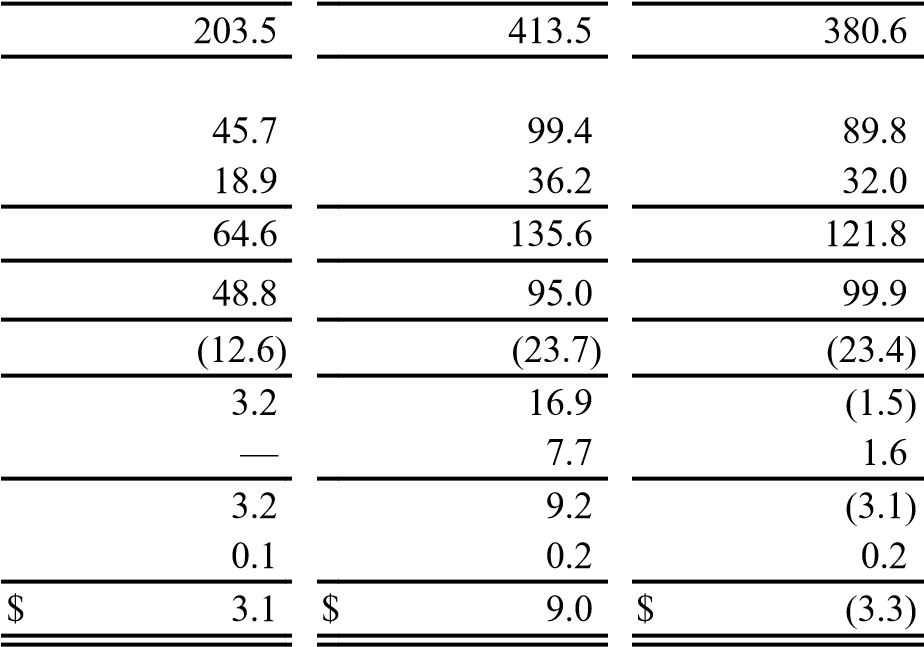 	Industrial46.9 	87.4 	84.8 Total revenuesGross profitMedicalIndustrialTotal gross profitTotal operating expensesInterest and other expenses, netIncome (loss) before taxesIncome tax expenseNet income (loss)Less: Net income attributable to noncontrolling interests Net income (loss) attributable to Varex    The Company does not disclose total assets by segment as this information is not provided to the CODM.26Table of ContentsItem 2. Management’s Discussion and Analysis of Financial Condition and Results of OperationsThe following discussion and analysis of the financial condition and results should be read together with the unaudited condensed consolidated financial statements and notes thereto that are contained in this Quarterly Report on Form 10-Q as well as our Annual Report on Form 10-K for the fiscal year ended October 1, 2021 and our other filings, including the Current Reports on Form 8-K, that have been filed with the SEC through the date of this report.Forward-Looking Statements    This Quarterly Report on Form 10-Q (this “Quarterly Report”) contains “forward-looking” statements within the meaning of the Private Securities Litigation Reform Act of 1995, which provides a “safe harbor” for statements about future events, products and future financial performance that are based on the beliefs of, estimates made by, and information currently available to the management of Varex Imaging Corporation (“we,” “our,” “us,” the “Company,” “Varex,” or “Varex Imaging”). Actual results and the outcome or timing of certain events described in these forward-looking statements are subject to risk and uncertainties and may differ significantly from those projected in these forward-looking statements. Important factors that could cause our actual results and financial condition to differ significantly from those projections or expectations include, among other things, the risks described in the Summary ofPrincipal Risk Factors below and further described in the Risk Factors listed in Part II, Item 1A - Risk Factors of this Quarterly Report.    Statements concerning: the continuing impact of the ongoing COVID-19 pandemic on the global economy or the Company; logistics, supply chain and manufacturing challenges; industry or market segment outlook; market acceptance of or transition to new products or technology such as advanced X-ray tube and digital flat panel detector products; growth drivers; future orders, revenues, backlog, earnings or other financial results; and any statements using the terms “believe,” “expect,” “anticipate,” “can,” “should,” “would,” “could,” “estimate,” “may,” “intended,” “potential,” and “possible” or similar statements are forward-looking statements that involve risks and uncertainties that could cause our actual results and the outcome and timing of certain events to differ materially from those projected or management’s current expectations.    Any forward-looking statement made in this Quarterly Report (including in any exhibits or documents incorporated by reference) is based only on information currently available to Varex and its management and speaks only as of the date on which it is made. We have not assumed any obligation to, and you should not expect us to, update or revise those statements because of new information, future events or otherwise.Overview    Varex Imaging Corporation is a leading innovator, designer and manufacturer of X-ray tubes, digital detectors, linear accelerators and other image software processing solutions, which are critical components in a variety of X-ray based imaging equipment. Our components are used in medical diagnostic imaging, security inspection systems, and industrial quality inspection systems, as well as for analysis and measurement applications in industrial manufacturing applications. Global original equipment manufacturers (“OEMs”) incorporate our X-ray imaging components in their systems to detect, diagnose, protect and inspect. Varex hasapproximately 2,100 full-time equivalent employees, located at manufacturing and service center sites in North America, Europe, and Asia.     Our products are sold in three geographic regions: the Americas, EMEA, and APAC. The Americas includes North America (primarily the United States) and Latin America. EMEA includes Europe, Russia, the Middle East, India and Africa. APAC includes Asia and Australia. Revenues by region are based on the known final destination of products sold.    Our success depends, among other things, on our ability to anticipate and respond to changes in our markets, the direction of technological innovation and the demand from our customers. We continually invest in research and development and employ approximately 500 individuals in product development related activities. Our focus on innovation and product performance along with strong and long-term customer relationships allows us to collaborate with our customers to bring industry-leading products to the X-ray imaging market. We continue to work to improve the life and quality of our imaging components and leverage our scale as one of the largest independent X-ray imaging component suppliers to provide cost-effective solutions for our customers.27Impact of COVID-19 and the General Economic Environment    The unprecedented nature of the COVID-19 pandemic and its effect on the global economy began to significantly disrupt our business in fiscal year 2020 by initially reducing demand for our products followed by strong recovery in demand but increasing variability in supply of raw materials and manufacturing productivity.    During fiscal year 2021, demand for many of our products recovered to pre-pandemic levels and business has continued to grow during fiscal year 2022. We believe that demand for our products has increased due to increased investments in healthcare and diagnostics coupled with end-users (such as hospitals) making capital purchases that were previously deferred due to the uncertainty surrounding COVID-19. While we are encouraged by the recovery, we remain cautious as many factors remain unpredictable.    We continue to experience logistics, supply chain, and manufacturing challenges that we expect will continue throughout 2022. As economies around the world continue to recover, shortages in raw materials have become more widespread. We continue to experience shortages of certain materials and have used more of our inventory on hand than we have used historically. In addition, we are purchasing more materials that are critical to our processes, often at higher costs. Shortages of materials, particularly micro-controller chips and associated electronic components, have caused and may continue to cause, delays in manufacturing products for our customers. In some cases, raw material shortages and delivery delays from our suppliers are communicated to us with very little advanced warning, which has caused operational and customer order fulfillment challenges. During fiscal year 2021, inventory levels declined and in fiscal year 2022 it has continued to be difficult to replenish certain components of that inventory. While we are dedicating significant resources to manage, mitigate, and resolve these issues, we currently expect supply chain challenges to continue to impact our ability to deliver products to our customers over the next several quarters.In connection with these supply chain disruptions, we have experienced inflationary increases of certain raw materials, as wellas increases in logistics, transportation and labor costs. Increased freight charges and shipping delays have become more common during the pandemic and are expected to continue into the foreseeable future. Due to the rising cost environment, in addition to ongoing expense management, we have raised prices on certain products. While we expect to make pricing adjustments throughout fiscal year 2022, our margins could be impacted by rising costs.    During the three months ended April 1, 2022, our manufacturing facilities continued to operate without significant disruption due to employee absences. While we have from time to time take significant precautions to maintain employee safety, such as implementing mask requirements, encouraging vaccination, and periodically asking non-production related employees to work from home when possible, we have experienced and may in the future experience, COVID-19 related employee absences that make it more difficult to manufacture our products.    The full extent to which the COVID-19 pandemic and ensuing supply chain challenges have and will directly or indirectly impact us, including our business, financial condition, and results of operations, will depend on future developments that are highly uncertain and cannot be accurately predicted. We will continue to actively monitor the situation and may take further actions that alter our business operations or that we determine are in the best interests of our employees, customers, suppliers, and stockholders. For additional information on risks related to the pandemic and other supply chain risks that could impact our results, see Part II, Item 1A - Risk Factors.Operating Segments and Products    We have two reportable operating segments: Medical and Industrial. The segments align our products and service offerings with customer use in medical and industrial markets.Medical    In our Medical segment, we design, manufacture, sell and service X-ray imaging components, including X-ray tubes, digital detectors, high voltage connectors, image-processing software and workstations, 3D reconstruction software, computer-aided diagnostic software, collimators, automatic exposure control devices, generators, heat exchangers, ionization chambers and buckys. These components are used in a range of medical imaging applications including CT, mammography, oncology, cardiac, surgery, dental, and other diagnostic radiography uses.    Our X-ray imaging components are primarily sold to OEM customers. These OEM customers then design-in our products into their X-ray imaging systems for a variety of medical modalities. A substantial majority of medical X-ray imaging OEMs globally are our customers, and many of these have been our customers for over 25 years. We believe one of the reasons for customer loyalty is that our hardware and software products are tightly integrated with our customers' systems. We work very closely with our customers to create custom built components for their systems based on technology platforms that we have developed. Because our products are28often customized for our customers' specific equipment, it can be costly and complex for our customers to switch to another provider. Once our components are designed into our customers' equipment, our customers will typically continue to buy from us for any replacement components and for service and support for that equipment. Some of our products are also included in product registrations for our customers' equipment that require regulatory approval to change. In addition to sales to OEM customers, we sell our products to independent service companies and distributors as well as directly to end-users for replacement purposes.    The COVID-19 pandemic had a significant effect on hospitals, clinics and outpatient imaging centers as they encountered declines in elective procedures volume. As a result, they reduced the capital purchases of imaging equipment from OEMs, which led to lower demand for X-ray imaging components for us. Additionally, equipment installations were delayed, due to reduced access to healthcare institutions. Partially offsetting this was an increased demand for imaging equipment used to diagnose respiratory diseases, such as radiographic X-ray imaging systems and CT imaging systems. The Company has experienced growth in demand for its products as health systems globally have continued to address healthcare services gaps. However, the Company is not able to convert all the demand into sales due to on-going supply chain related interruptions and uncertainties, particularly with the availability of microcontroller chips and other electronic components. As a result, uncertainty in overall sales volume is expected to continue into calendar year 2022.    In China, the government is broadening the availability of healthcare services. As a result, the number of diagnostic X-ray imaging systems, including CT, has grown significantly. We are developing CT X-ray tubes and related subsystems for Chinese OEMs as they introduce new systems in China. Over the long-term, our objective is to become the partner of choice both for OEMs and in the replacement market as CT systems become more widely adopted throughout the Chinese market.    In recent years our business in China has been impacted by the trade war with the United States in three principal ways: (1) importing raw materials from China to the United States has become more expensive, (2) importing of raw materials and subassemblies from the United States to China has become more expensive, and (3) importing finished U.S. manufactured products into China has become more difficult and expensive. Recently the governments of both the United States and China have granted tariff exclusions which temporarily eliminate the additional duties payable for specific commodities, providing partial relief. However, U.S. exclusions possess a calendar year-end expiration and Chinese exclusions must be solicited and approved on a shipment-by-shipment basis. There is no guarantee that such exclusions will be granted nor extended by either government. In order to mitigate the impact of tariffs on materials imported from China, we have implemented changes to secure more non-China sources of materials used to manufacture our X-ray imaging products. To help mitigate the impact of tariffs, and to be closer to our global customer base, we continue to expand manufacturing capabilities at our facilities in China, Germany and the Philippines. We have also implemented local sourcing strategies to offer local content. This local-for-local strategy has been well received by both our local customers as well as global OEMs, and acts as a natural hedge against trade wars and other potential supply chain disruptions.Industrial    In our Industrial segment, we design, develop, manufacture, sell and service X-ray imaging products for use in a number of markets, including security applications for cargo screening at ports and borders and baggage screening at airports, and nondestructive testing and inspection applications used in a number of other vertical markets. Our industrial products include Linatron® X-ray linear accelerators, X-ray tubes, digital detectors and high voltage connectors. In addition, we license proprietary image-processing and detection software designed to work with other Varex products to provide packaged sub-assembly solutions to our industrial customers. Our Industrial business benefits from the research and development investment and manufacturing economies of scale on the Medical side of our business, as we continue to find new applications for our technology. Along with more favorable pricing dynamics, this allows us to generally achieve higher gross profit for industrial products relative to our Medical business. In addition, our Industrial business benefits from our long-term service agreements for our Linatron® products.    The security market primarily consists of cargo security for the screening of trucks, trains, and cargo containers at ports and borders as well as airport security for carry-on baggage, checked baggage and palletized cargo. The end customers for border protection systems are typically government agencies, many of which are in oil-based economies and war zones where there can be significant variation in buying patterns.    Non-destructive testing and inspection verticals utilize X-ray imaging to scan items for inspection of manufacturing defects and product integrity in a wide range of industries including the aerospace, automotive, electronics, oil and gas, food packaging, metal castings and 3D printing industries. In addition, new applications for X-ray sources are being developed, such as sterilization of food and its packaging. We provide X-ray sources, digital detectors, high voltage connectors and image processing software to OEM customers, system integrators and manufacturers in a variety of these verticals. We believe that the non-destructive testing market represents a significant growth opportunity for our business, and we are actively pursuing new potential applications for our products. 29    The economic downturn triggered by the COVID-19 pandemic reduced the demand for X-ray imaging equipment utilized in the non-destructive testing market as manufacturers focused on cash preservation and reduced spending for capital equipment. During the three months ended April 1, 2022, we have continued to see improved conditions in this market.Critical Accounting Policies and Estimates    The preparation of our condensed consolidated financial statements and related disclosures in conformity with GAAP requires us to make estimates and assumptions that affect the reported amounts of assets, liabilities, revenues and expenses. These estimates and assumptions are based on historical experience and on various other factors that we believe are reasonable under the circumstances. Our critical accounting policies that are affected by accounting estimates require us to use judgments, often as a result of the need to make estimates and assumptions regarding matters that are inherently uncertain, and actual results could differ materially from these estimates.    We periodically review our accounting policies, estimates and assumptions and make adjustments when facts and circumstances dictate. Refer to our Annual Report on Form 10-K for the fiscal year ended October 1, 2021 filed with the SEC on November 19, 2021 and Note 1, Summary of Significant Accounting Policies, of the notes to the condensed consolidated financial statements of this report for further details. Our critical accounting policies that are affected by accounting estimates include valuation of inventories, assessment of recoverability of goodwill and intangible assets, and income taxes. Such accounting policies require us to use judgments, often as a result of the need to make estimates and assumptions regarding matters that are inherently uncertain, and actual results could differ materially from these estimates. There have been no changes to our critical accounting policies, estimates and assumptions or the judgments affecting the application of those estimates and assumptions since the filing of our Annual Report on Form 10-K for year ended October 1, 2021.Fiscal Year    The fiscal years of the Company as reported are the 52 or 53-week period ending on the Friday nearest September 30. Fiscal year 2022 is the 52-week period ending September 30, 2022. Fiscal year 2021 was the 52-week period that ended on October 1, 2021. The fiscal quarters ended April 1, 2022 and April 2, 2021 were both 13-week periods. The two fiscal quarters ended April 1, 2022 and April 2, 2021 were both 26-week periods.Discussion of Results of Operations for the Three Months Ended April 1, 2022 Compared to the Three Months Ended April 2, 2021Revenues, netThree Months Ended(In millions)$ Change	% ChangeMedical8.8 %Industrial(5.5)%Total revenues5.5 %    Medical revenues increased $13.8 million, primarily due to increased sales of digital detectors for dynamic imaging applications and higher sales of CT X-ray tubes. The increase in medical sales was particularly strong in CT, radiographic, and oncology modalities.    Industrial revenues decreased $2.6 million, primarily due to decreased sales of X-ray tubes and non-destructive inspection applications.30Gross ProfitThree Months Ended(In millions)$ Change	% Change	Medical	45.7 16.8 %	Industrial	18.9 (7.9)%	Total gross profit	64.6 9.6 %    The increase in Medical gross profit was primarily due to the increased sales of CT X-ray tubes and oncology modalities partially offset by higher inbound freight and material costs. The Industrial segment gross profit decreased primarily as a result of decreased sales of X-ray tubes, by higher inbound freight and material costs, and an unfavorable product mix in non-destructive inspection applications.Operating ExpensesResearch and Development    We are committed to investing in the business to support long-term growth and believe long-term research and development expenses of approximately 8% to 10% of annual revenues is the appropriate range that will allow us to innovate and bring new products to market for our global OEM customers. Research and development costs decreased to 8.8% of revenues for the second quarter of 2022, primarily due to the relative increase in revenue as compared to research and development costs.Selling, General and Administrative    Selling, general and administrative expenses for the second quarter of 2022 decreased $5.3 million and decreased to 11.8% of total revenues, primarily due to lower compensation costs compared to the prior year and higher revenue.Interest and Other Expense, Net    The following table summarizes the Company’s interest and other expense, net:Three Months Ended(In millions)$ ChangeInterest expenseOther expense, netInterest and other expense, net    Interest expense increased due to expenses related to the redemption of $27 million of our Senior Secured Notes in March 2022. Other expense, net decreased due to decreased foreign exchange expense during the three months ended April 1, 2022, compared to the three months ended April 2, 2021 and by losses in certain investments in privately-held companies being higher for the three months ended April 1, 2022 compared to the three months ended April 2, 2021.31Taxes on Income (Loss)    For the three months ended April 1, 2022, we recognized income tax expense of $6.0 million on $13.6 million of pre-tax income. For the three months ended April 2, 2021, we recognized income tax expense of $0.0 million on $3.2 million of pre-tax loss. Our tax expense for the three months ended April 1, 2022 increased primarily due to increased pre-tax income in certain jurisdictions, valuation allowance positions in the United States on deferred tax attributes, and losses in certain foreign jurisdictions for which no benefit can be recorded.Discussion of Results of Operations for the Six Months Ended April 1, 2022 Compared to the Six Months Ended April 2, 2021RevenuesSix Months Ended(In millions)$ Change	% ChangeMedical10.2 %Industrial3.1 %Total revenues8.6 %    Medical revenues increased $30.3 million, primarily due to increased sales of digital detectors for dynamic imaging applications and higher sales of CT X-ray tubes. The increase in medical sales was particularly strong in CT, radiographic, and oncology modalities.    Industrial revenues increased $2.6 million, primarily due to increased sales of digital detectors, connectors for security and service revenues.Gross ProfitSix Months Ended(In millions)$ Change	% ChangeMedical10.7 %Industrial13.1 %Total gross profit11.3 %    The increase in Medical gross profit was primarily due to higher volumes compared to the prior year six-month period partially offset by increased inbound freight and raw materials costs. The Industrial gross profit increased primarily due to a favorable mix of higher margin industrial detector products and service revenue partially offset by higher inbound freight and material costs. Operating Expenses32 Research and Development    We are committed to investing in the business to support long-term growth and believe long-term research and development expenses of approximately 8% to 10% of annual revenues is the appropriate range that will allow us to innovate and bring new products to market for our global OEM customers. Research and development costs decreased to 8.9% of total revenues due to the relative increase in revenue as compared to research and development costs.Selling, General and Administrative    Selling, general and administrative expenses for the six months ended April 1, 2022, decreased to 14.1% of sales primarily due to lower compensation costs and higher revenue.    Interest and Other Expense, Net    The following table summarizes the Company’s interest and other income (expense), net:(In millions)Interest expenseOther expense, netInterest and other expense, net    Interest and other expense, net increased during the six months ended April 1, 2022. Interest expense increased due to expenses related to the redemption of $27 million of our Senior Secured Notes in March 2022. Other expense, net was flat during the six months ended April 1, 2022 as compared to the six months ended April 2, 2021.Taxes on Income (Loss)    For the six months ended April 1, 2022, we recognized an income tax expense of $7.7 million on $16.9 million of pre-tax income.For the six months ended April 2, 2021, the Company recognized income tax expense of $1.6 million on $1.5 million of pre-tax loss. Our tax expense for the six months ended April 1, 2022 increased, compared to the prior year, primarily due to pre-tax income in certain jurisdictions, valuation allowances in the United States on deferred tax attributes, and losses in certain foreign jurisdictions for which no benefit can be recorded.Liquidity and Capital Resources    We assess our liquidity in terms of our ability to generate cash to fund our operations, including working capital and investing activities. We believe that our operating cash flow, cash on our balance sheet and availability under our Asset-Based Loan ("ABL") Facility are sufficient to meet our anticipated operating cash needs for at least the next 12 months and will be sufficient to allow us to continue to invest in our existing businesses, consummate strategic acquisitions and manage our capital structure on a short and longterm basis. We are currently not aware of any trends or demands, commitments, events, or uncertainties that will result in or that are reasonably likely to result in our liquidity increasing or decreasing in any material way that will impact our capital needs during or beyond the next 12 months. The maximum availability under our ABL Facility is $100.0 million; however, the borrowing base under the ABL Facility fluctuates from month-to-month depending on the amount of eligible accounts receivable, inventory, and real estate. As of April 1, 2022 the amount available under our ABL Facility was $96 million, and the ABL Facility remains undrawn. See Part II, Item 1A. “Risk Factors” for a further discussion. At April 1, 2022 we had total debt of $411.0 million net of discounts and deferred issuance costs of $40.6 million.33Table of ContentsCash and Cash Equivalents    The following table summarizes our cash and cash equivalents:(In millions)	April 1, 2022	October 1, 2021	$ Change	Cash and cash equivalents$	144.6 	$	(29.5)Borrowings    The following table summarizes the changes in our debt outstanding:October 1, 2021(In millions, except for percentages)Current maturities of long-term debt	Other debt$	(0.2)Total current maturities of long-term debt$	(0.2)Non-current maturities of long-term debt:Convertible Senior Unsecured Notes— Senior Secured Notes(27.0)Other debt(1.8)Total non-current maturities of long-term debt:$	(28.8)Unamortized issuance costs and debt discounts	Unamortized discount - Convertible Notes$	4.3 Unamortized issuance costs - Convertible Notes0.5 Unamortized issuance costs - Senior Secured Notes0.7 Total5.5 Total debt outstanding, netCash FlowsSix Months Ended(In millions)Net cash flow provided by (used in):Operating activities Investing activitiesFinancing activitiesEffects of exchange rate changes on cash and cash equivalents and restricted cashNet (decrease) increase in cash and cash equivalents and restricted cash    Net cash provided by operating activities. Net cash provided by operating activities was $2.5 million and $19.9 million for the six months ended April 1, 2022 and April 2, 2021, respectively. The decrease in cash provided by operating activities was primarily due to increased purchases of inventory, partially offset by an increase in accounts payable and a decrease in accrued liabilities and other current and long-term liabilities.    Net cash used in investing activities. Net cash used in investing activities was $6.6 million and $8.4 million for the six months ended April 1, 2022 and April 2, 2021, respectively. The decrease in cash used in investing activities was primarily due to proceeds received from sales of business and assets during the six months ended April 1, 2022.    Net cash used in financing activities. Net cash used in financing activities was $25.4 million and $1.0 million for the six months ended April 1, 2022 and April 2, 2021, respectively. The increase in cash used in financing activities was primarily due to the redemption of $27 million of the Senior Secured Notes during the six months ended April 1, 2022.34Contractual Obligations    In October 2013, we entered into an amended agreement with dpiX and other parties that, among other things, provides us with the right to 50% of dpiX’s total manufacturing capacity produced after January 1, 2014. The amended agreement requires us to pay for 50% of the fixed costs (as defined in the amended agreement), as determined at the beginning of each calendar year. As of April 1, 2022, we estimate that we have fixed cost commitments of $9.9 million related to this amended agreement through the remainder of calendar year 2022. The amended agreement will continue unless the ownership structure of dpiX changes (as defined in the amended agreement).    In October 2015, pursuant to a Domination and Profit and Loss Transfer Agreement (the “MeVis Agreement”), we committed to pay the noncontrolling shareholders of MeVis an annual recurring net compensation of €0.95 per MeVis share. The annual net payment will continue for the life of the MeVis Agreement, which we anticipate will continue for as long as we remain as the controlling shareholder of MeVis. As of April 1, 2022, noncontrolling shareholders together held approximately 0.5 million shares of MeVis, representing 26.3% of the outstanding shares.    During the third quarter of fiscal year 2020, we entered into a purchase agreement with a supplier to acquire certain equipment and intellectual property from the supplier that is utilized to manufacture X-ray cables utilized in our products. As of April 1, 2022, there has been no transfer of control of the underlying equipment. This acquisition is expected to be completed during the 2022 fiscal year and the total consideration to be paid by us for the acquired assets is expected to be ¥1,084.7 million or approximately $8.8 million, subject to potential decreases for costs incurred by the Company. On April 14, 2022, we entered into a foreign currency hedge related to this Japanese Yen payment, which is expected to fix the purchase price of these assets at approximately $7.9 million.Contingencies    From time to time, the Company is a party to or otherwise involved in legal proceedings, government inspections, investigations, customs and duty audits, and other claims and contingency matters, both inside and outside the United States, arising in the ordinary course of its business or otherwise. The Company accrues amounts for probable losses, to the extent they can be reasonably estimated, that it believes are adequate to address any liabilities related to legal proceedings and other loss contingencies that the Company believes will result in a probable loss (including, among other things, probable settlement value). A loss or a range of loss is disclosed when it is reasonably possible that a material loss will be incurred and can be estimated or when it is reasonably possible that the amount of a loss, when material, will exceed the recorded provision. The Company did not have any material contingent liabilities as of April 1, 2022 and October 1, 2021. Legal expenses are expensed as incurred.Days Sales Outstanding    Trade accounts receivable days sales outstanding (“DSO”) was 65 days at April 1, 2022 and 62 days at October 1, 2021. Our accounts receivable and DSO are impacted by a number of factors, including the timing of product shipments, collections performance, payment terms, the mix of revenues from different regions and the effects of economic instability.Recent Accounting Standards or Updates Not Yet Effective    See Note 1, Summary of Significant Accounting Policies, of the notes to the accompanying condensed consolidated financial statements for a description of recent accounting standards, including the expected dates of adoption and the estimated effects on our condensed consolidated financial statements.Backlog    Backlog is the accumulation of all orders for which revenues have not been recognized and are still considered valid. Backlog also includes a small portion of billed service contracts that are included in deferred revenue. Our estimated total backlog at April 1, 2022 was approximately $411 million.    Orders may be revised or canceled, either according to their terms or as customers' needs change. In addition, the Company's ability to convert backlog into revenue may be impacted by on-going supply chain related interruptions and uncertainties. Consequently, it is difficult to predict with certainty the amount of backlog that will result in revenues. We perform a quarterly review to verify that outstanding orders in the backlog remain valid. Aged orders that are not expected to be converted to revenues are deemed dormant and are reflected as a reduction in the backlog amounts in the period identified.    In addition to orders for which revenues have not been recognized and are still considered valid, we have pricing agreements with many of our established customers that span multi-year periods. These pricing agreements include volume ranges under which orders are placed.35Item 3. Quantitative and Qualitative Disclosures about Market Risks    We are exposed to four primary types of market risks: foreign currency exchange rate risk, credit and counterparty risk, interest rate risk and commodity price risk.Foreign Currency Exchange Rate Risk    A significant portion of our customers are outside the United States, while our financial statements are denominated, and our products are generally priced in U.S. Dollars. A strong U.S. Dollar may result in pricing pressure for our customers that are located outside the United States and that conduct their businesses in currencies other than the U.S. Dollar. Such pricing pressure has caused, and could continue to cause, some of our customers to ask for discounted prices, delay purchasing decisions, consider moving to insourcing supply of components or migrating to lower cost alternatives. In addition, because our business is global and some payments may be made in local currency, fluctuations in foreign currency exchange rates can impact our revenues and expenses and/or the profitability in U.S. Dollars of products and services that we provide in foreign markets.    We may enter into foreign currency forward and option contracts with financial institutions to protect against foreign exchange risks associated with certain existing assets and liabilities, and net investments in foreign subsidiaries. We may hedge portions of forecasted foreign currency exposure, typically for one to three months. In addition, we hold a cross-currency swap between the Euro and U.S.Dollar as a Net Investment Hedge of our acquisition of Direct Conversion. Depending on the spot rate between the Euro and U.S. Dollar at the time of settlement and whether we have sufficient Euros available, we may have to borrow incrementally in U.S. Dollars to settle this obligation. Additionally, we may choose not to hedge certain foreign exchange exposures for a variety of reasons including, but not limited to, accounting considerations, the prohibitive economic cost of hedging particular exposures, or due to natural offsets among the different exposures.Credit and Counterparty Risk    We use a centralized approach to manage substantially all of our cash and to finance our operations. Our cash and cash equivalents may be exposed to a concentration of credit risk and we may also be exposed to credit risk and interest rate risk to the extent that we enter into credit facilities.    We perform ongoing credit evaluations of our customers and we maintain what we believe to be strong credit controls in evaluating and granting customer credit, including performing ongoing evaluations of our customers’ financial condition and creditworthiness and often using letters of credit and requiring certain Industrial customers to provide a down payment.Interest Rate Risk    Borrowings under our ABL Facility bear interest at floating interest rates. At April 1, 2022, we had no borrowings subject to floating interest rates. See Note 10. Borrowings, of the notes to our condensed consolidated financial statements for further information.Commodity Price Risk    We are exposed to market risks related to volatility in the prices of raw materials used in our products. The prices of these raw materials fluctuate in response to changes in supply and demand fundamentals and our product margins and level of profitability tend to fluctuate with changes in these raw materials prices. We try to protect against such volatility through various business strategies. During the three and six months ended April 1, 2022, we did not have any commodity derivative instruments in place to manage our exposure to price changes.36Table of ContentsItem 4. Controls and ProceduresDisclosure Controls and Procedures    Our disclosure controls and procedures (as defined in Rules 13a-15(e) and 15d-15(e) under the Securities Exchange Act of 1934, as amended (the "Exchange Act")) are designed to ensure that information required to be disclosed in the reports that we file or submit under the Exchange Act is recorded, processed, summarized, and reported within the time periods specified in the rules and forms of the Securities and Exchange Commission and to ensure that such information required to be disclosed is accumulated and communicated to management, including our principal executive and financial officers, as appropriate to allow timely decisions regarding disclosure.    The Chief Executive Officer and the Chief Financial Officer, with assistance from other members of management, have reviewed the effectiveness of our disclosure controls and procedures as of April 1, 2022, and based on their evaluation, have concluded that the disclosure controls and procedures were effective as of such date.Changes in Internal Control Over Financial Reporting    During the quarter ended April 1, 2022, there were no changes in our internal control over financial reporting that occurred during the period covered by this report that have materially affected, or are reasonably likely to materially affect, our internal control over financial reporting (as defined in Exchange Act Rules 13a-15(f) and 15d-15(f) under the Securities Exchange Act of 1934).37PART IIOTHER INFORMATIONItem 1. Legal Proceedings    We are subject to various claims, complaints and legal actions in the normal course of business from time to time. We are not aware of any currently pending litigation for which the outcome could have a material adverse effect on our operations or financial position.Item 1A. Risk FactorsSummary of Principal Risk Factors    Investing in our common stock involves risks. See below and Management’s Discussion and Analysis of Financial Condition and Results of Operations and Quantitative and Qualitative Disclosures About Market Risk for a discussion of the following principal risks and other risks that make an investment in Varex speculative or risky:Supply chain disruptions and logistical challenges, including increased difficulty in obtaining supplies of important components, and increasing costs, as well as uncertainty caused by the military conflict between Russia and Ukraine, have increased our costs, impacted our ability to obtain materials needed to manufacture products, and caused product delivery delays. These challenges and disruptions are likely to continue throughout our 2022 fiscal year.Our business and financial results may be adversely affected by the effects of inflation.It has become more difficult to attract and retain employees, which has impacted, and is likely to continue to impact, our ability to manufacture products.We sell products and services to a limited number of original equipment manufacturers (“OEMs”) customers, many of which are also competitors, and a reduction in or loss of business of one or more of these customers may materially reduce our sales.We may not be able to accurately predict customer demand for our products, which is subject to matters beyond our control.We compete in highly competitive markets, and we may lose business to our customers or other companies with greater resources or the ability to develop more effective technologies, or we could be forced to reduce our prices.Our success depends on the successful development, introduction, and commercialization of new generations of products and enhancements to or simplifications of existing product lines.Changes in import/export regulatory regimes and tariffs could continue to negatively impact our business.A disruption at our manufacturing facilities, as well as fluctuating manufacturing costs, could materially and adversely affect our business.Our operations, cash flow, and financial position, and the demand for our security, industrial and inspection products, have been adversely impacted, and in the future could continue to be adversely impacted by the COVID-19 pandemic and associated economic disruptions.Our international manufacturing operations subject us to volatility and other risks, including high security risks, which could result in harm to our employees and contractors or substantial costs.Warranty claims may materially and adversely affect our business.Product defects or misuse may result in material product liability or professional errors and omissions claims, litigation, investigation by regulatory authorities, or product recalls that could harm our future revenues and require us to pay material uninsured claims.Our competitive position would be harmed if we are not able to maintain our intellectual property rights and protecting our intellectual property can be costly.Disruption of critical information systems or material breaches in the security of our systems may materially and adversely affect our business and customer relations.Compliance with laws and regulations across the globe applicable to the marketing, manufacture, and distribution of our products may be costly, and failure to comply may result in significant penalties and other harm to our business.Conversion of our Convertible Notes may dilute the ownership interest of Varex’s stockholders or may otherwise depress the market price of Varex’s common stock.We have significant debt obligations that could adversely affect our business, profitability and ability to meet our obligations.Our Asset-based Loan Credit Facility and our indentures impose significant operating and financial restrictions that may limit current and future operating flexibility, and make it difficult to respond to economic or industry changes or to take certain actions, which could harm our long-term interest.38Potential indemnification liabilities to Varian, a Siemens Healthineers Company ("Varian"), could materially and adversely affect our business, financial condition, results of operations, and cash flows.    The following risk factors and other information included in this quarterly report on Form 10-Q should be carefully considered. Although the risk factors described below are the ones management deems significant, additional risks and uncertainties not presently known to us or that we presently deem less significant may also adversely affect our business operations. If any of the following risks or additional risks and uncertainties actually occur, our business, operating results, and financial condition could be adversely affected.Risks Relating to Our BusinessCurrent economic conditions, including supply chain disruptions and logistical challenges, as well as the military conflict between Russia and Ukraine, have increased our costs, and have impacted and may in the future impact our ability to obtain materials needed to manufacture our products, to deliver those products to our customers, and otherwise adversely impact our financial condition and results of operations.    Current economic conditions have had, and we believe will continue to have, an adverse impact on our manufacturing capacity, supply chain and distribution systems. We have experienced, and continue to experience, difficulties in obtaining materials used to build our products and these difficulties have impacted our ability to deliver finished products to our customers. We believe that it will continue to be difficult to obtain certain materials throughout fiscal year 2022. We have used more of our inventory on hand than we have used historically and are purchasing materials that are critical to our processes, often at higher costs. Shortages of materials, particularly micro-controller chips and associated electronic components, have caused and may continue to cause, delays in manufacturing products for our customers. In some cases, raw material shortages and delivery delays from our suppliers are communicated to us with very little advanced warning, which has caused operational and customer order fulfillment challenges. During fiscal year 2021, inventory levels decreased due to our strong growth and, despite a concerted effort, it has continued to be difficult to replenish that inventory. While we are dedicating significant resources to manage, mitigate, and resolve these issues, we currently expect supply chain challenges to continue to impact our ability to deliver products to our customers over the next several quarters. If our actions to mitigate such challenges are not successful, material shortages could cause us to temporarily stop production of certain products. Production delays have had and could continue to have a material adverse effect on our business and results of operations. For example, if we are unable to deliver products to our customers without unreasonable delay, those customers may seek alternative suppliers or decide to in-source certain products.    In addition to material shortages, supply chain logistics have become more challenging, could remain challenging, and result in higher costs and efforts. Our ability to move unfinished goods and finished products around the world has been impacted by the decreased availability of global transportation networks. We have been subject to price increases on both the components used to make our products, and for moving unfinished goods and finished products across the globe. Increased freight charges and shipping delays have also become more common during the pandemic and are expected to continue into the foreseeable future. If we are not able to mitigate these price increases and/or raise prices for our products, our operations, cash flow, and financial position could be adversely impacted. In addition, regulatory approvals for certain of our products may continue to be delayed due to COVID-19 related closures. See Management’s Discussion and Analysis of Financial Condition and Results of Operations for more information regarding the risks related to supply chain disruptions and logistical challenges on our business.    The escalation of geopolitical tensions and the start of the military conflict between Russia and Ukraine have introduced further uncertainty into the economic environment, which could impact our business. Although the length and impact of the ongoing military conflict is highly unpredictable, the conflict in Ukraine could lead to market disruptions, including significant volatility in commodity prices, credit and capital markets, as well as supply chain interruptions. Poor relations between the United States and Russia; sanctions by the United States, European Union, and other countries against Russia; the response by Russia and other countries to these sanctions; and any escalation of political tensions or economic instability in the area could have an adverse impact on our business, our customers, and our suppliers. Further, our customers, suppliers, and other third parties with whom we do business may have staff, operations, materials or equipment located in Ukraine or Russia, which could impact our supply chain, the services being provided to us, or our financial condition or results of operations.COVID-19 has adversely impacted our operations, cash flow, and financial position, and in the future we could continue to be adversely impacted, by the COVID-19 pandemic and associated economic disruptions.    The pandemic caused by the spread of COVID-19 adversely impacted our operations, cash flow, and financial position. For example, increases in COVID-19 related employee absences may from time to time make it more difficult to manufacture our39products. The pandemic has also created significant volatility, uncertainty and economic disruption. Emerging variants and uneven vaccination rates across the globe could lead to additional volatility, uncertainty, and economic disruption. New or continuing outbreaks of COVID-19 could lead to future decreases in demand for our products. The actions taken to combat COVID-19 could have a negative impact on future operating results, cash flows and financial condition. Local government lockdowns or prohibitions on travel could adversely affect our ability to manufacture or sell our products. For example, the Chinese government has closed, and may in the future close, our factory in China for extended periods of time to combat COVID-19 infection rates in the region. This could impact our ability to manufacture our products and provide service to our customers in the region. We believe that COVID-19’s adverse impact on our operating results, cash flows and financial condition will be primarily driven by: the severity and duration of the COVID-19 pandemic; the COVID-19 pandemic’s impact on the United States and international healthcare systems, the U.S. economy and worldwide economy; and the timing, scope and effectiveness of U.S. and international governmental responses to the COVID-19 pandemic and associated economic disruptions. In addition, government action related to the COVID-19 pandemic, such as potential vaccine mandates or testing requirements, could have an adverse impact on our business and operating results by, among other things, increasing costs to verify compliance and making it more difficult to retain existing employees or hire new workers. See Management’s Discussion and Analysis of Financial Condition and Results of Operations for more information regarding the risks related to COVID19 on our business.Our business and financial results may be adversely affected by the effects of inflation    Inflation has the potential to adversely affect our liquidity, business, financial condition and results of operations by increasing our overall cost structure, particularly if we are unable to achieve commensurate increases in the prices we charge our customers. The existence of inflation in the economy has resulted in, and may continue to result in, higher interest rates and capital costs, shipping costs, supply shortages, increased costs of labor, weakening exchange rates and other similar effects. As a result of inflation, we have experienced and may continue to experience, cost increases. Although we may take measures to mitigate the impact of this inflation, if these measures are not effective, our business, financial condition, results of operations and liquidity could be materially adversely affected. Even if such measures are effective, there could be a difference between the timing of when these beneficial actions impact our results of operations and when the cost of inflation is incurred.Varex sells its products and services to a limited number of OEM customers, many of which are also its competitors, and a reduction in or loss of business of one or more of these customers may materially reduce its sales.    Varex had one customer during the three months ended April 1, 2022 that accounted for 18% of its revenue. Varex’s ten largest customers as a group accounted for approximately 51% and 52% of its revenue for the three months ended April 1, 2022 and April 2, 2021, respectively. Varex’s ten largest customers as a group accounted for approximately 50% and 51% of its revenue for the six months ended April 1, 2022 and April 2, 2021, respectively.    Varex sells its products to a limited number of OEM customers, many of which are also its competitors with in-house X-ray component manufacturing operations. Although Varex seeks to broaden its customer base, it will continue to depend on sales to a relatively small number of major customers. Because it often takes significant time to replace lost business, it is likely that Varex’s operating results would be materially and adversely affected if one or more of its major OEM customers were to cancel, delay, or reduce orders in the future.    Furthermore, Varex generates significant accounts receivables from the sale of its products and the provision of services directly to its major customers. If one or more of these customers were to cancel a product order or service contract (whether in accordance with its terms or otherwise), become insolvent or otherwise be unable or fail to pay for Varex products and services, Varex’s operating results and financial condition could be materially and adversely affected.40Varex may not be able to accurately predict the demand for its products by its customers.    End-user product demand, economic uncertainties, the COVID-19 pandemic, natural disasters, and other matters beyond Varex’s control make it difficult for its customers to accurately forecast and plan future business activities; which makes it difficult for Varex to accurately predict the demand for its products. Because the manufacture of our products requires some lead-time, changes in customer purchasing forecasts have previously impacted Varex’s business, resulting in excess inventory and slowdowns in sales. Similar inventory adjustments and slowdowns in sales are likely to occur in the future. Changes to customer forecasts can occur on short notice. Varex’s customers also face inherent competitive issues and new product introduction delays which can result in changes in forecasts. The market and regulatory risks faced by Varex’s customers also ultimately impact Varex’s ability to forecast future business. Varex’s agreements for imaging components, such as its three-year pricing agreement with Canon Medical Systems, may contain purchasing estimates that are based on its customers’ historical purchasing patterns rather than firm commitments, and actual purchasing volumes under the agreements may vary significantly from these estimates. The variation from forecasted purchasing volume may be due, in part, to the increasing life of X-ray tubes, which can result in reduced demand for replacement X-ray tubes in ways Varex may not be able to accurately forecast. Reductions in purchasing patterns have in the past and may in the future materially and adversely affect Varex’s operating results. Decreased economic activity associated with the COVID-19 pandemic has had a significant negative impact on the demand for our industrial products and that impact could continue or return.Varex competes in highly competitive markets, and it may lose business to its customers or other companies with greater resources or the ability to develop more effective technologies, or it could be forced to reduce its prices.    Rapidly-evolving technology, intense competition and pricing pressure characterize the market in which Varex competes. Varex often competes with companies that have greater financial, marketing and other resources than Varex. Some of the major diagnostic imaging systems companies, which are the primary OEM customers for Varex’s X-ray components, also manufacture X-ray components, including X-ray tubes, for use in their own imaging systems products. Varex must compete with these in-house manufacturing operations for business. If these customers manufacture a greater percentage of their components in-house or otherwise decrease purchases from external sources, which may occur for a number of reasons, including a strong U.S. Dollar, or a general economic slowdown, Varex could experience reductions in purchasing volume by, or loss of, one or more of these customers. Such a reduction or loss may have a material and adverse effect on its business. In addition, Varex competes against other stand-alone, independent X-ray tube manufacturers for both the OEM business of major diagnostic imaging equipment manufacturers and the independent servicing business for X-ray tubes.    The market for flat panel detectors is also very competitive, and Varex faces intense competition from over a dozen smaller competitors. As a result of these competitive dynamics, to effectively retain the business of its customers and compete with its competitors Varex must have an advantage in one or more significant areas, such as lower product cost, better product quality and/or superior technology and/or performance. Varex has made price concessions to maintain existing customers and attract new customers, and may have to make additional price concessions in the future.    In its Industrial segment, Varex competes with other OEM suppliers, primarily outside of the United States. The market for its X-ray tube and flat panel products used for nondestructive testing in industrial applications is small and highly fragmented. Some of Varex’s competitors outside the United States may have resources and support from their governments that Varex does not, such as preferences for local manufacturers, and may not be subject to the same trade compliance regulations as Varex. Therefore, Varex’s ability to compete in certain high-growth markets may be limited compared to its competitors.    Varex’s competitors could develop technologies and products that are more effective than those Varex currently uses or produces or that could render its products obsolete or noncompetitive. In addition, the timing of Varex’s competitors’ introduction of products into the market could affect the market acceptance and sales of Varex’s products. Some competitors offer specialized products that provide, or may be perceived by customers to provide, an advantage over Varex’s products. Also, some of Varex’s non-U.S. competitors may not be subject to the same standards, regulatory and/or other legal requirements to which Varex is subject and, therefore, they could have a competitive advantage in developing, manufacturing and marketing products and services. Any inability to develop, gain regulatory approval for and supply commercial quantities of competitive products to the market as quickly and effectively as Varex’s competitors could limit market acceptance of Varex’s products and reduce its sales. Any of these competitive factors could negatively and materially affect Varex’s pricing, sales, revenues, market share and gross margins and its ability to maintain or increase its operating margins.41Varex’s success depends on the successful development, introduction, and commercialization of new generations of products and enhancements to or simplifications of existing product lines.    Rapid change and technological innovation characterize the markets in which Varex operates, particularly with respect to flat panel technology. Varex’s customers use its products in their medical diagnostic, security, and industrial imaging systems, and Varex must continually introduce new products at competitive costs while also improving existing products with higher quality, lower costs, and increased features. To be successful, Varex must anticipate its customers’ needs and demands, as well as potential shifts in market preferences. Varex’s failure to do so has in the past resulted, and may in the future result, in the loss of customers and an adverse impact to its financial performance. With a relatively strong U.S. Dollar, Varex’s ability to meet its customers’ pricing expectations is particularly challenging and may result in erosion of product margin and market share.    Varex has in the past spent, and in the future may need to spend, more time and money than it expects to develop, market and introduce new products or enhancements, and, even if Varex succeeds, Varex may not be able to recover all or a meaningful part of its investment. Once introduced, new products may materially and adversely impact sales of Varex’s existing products or make them less desirable or even obsolete, which could materially and adversely impact Varex’s revenues and operating results. In addition, certain costs, including installation and warranty costs, associated with new products may be proportionately greater than the costs associated with other products and may therefore disproportionately, materially, and adversely affect Varex’s gross and operating margins. If Varex is unable to lower these costs over time, Varex’s operating results could be materially and adversely affected. Some of the electronic components and integrated circuits used in Varex’s flat panel detectors are susceptible to discontinuance and obsolescence risks, which may force Varex to incorporate newer generations of these components, resulting in unplanned additional R&D expenses, delays in the launch of new products, supply disruption, or inventory write downs.    Varex’s ability to successfully develop and introduce new products and product enhancements and simplifications, and the revenues and costs associated with these efforts, are affected by Varex’s ability to, among other things:properly identify customer needs or long-term customer demands;prove the feasibility of new products;properly manage and control research and development costs;limit the time required from proof of feasibility to routine production;timely and efficiently comply with internal quality assurance systems and processes;limit the timing and cost of regulatory approvals;accurately predict and control costs associated with inventory overruns caused by the phase-in of new products and the phaseout of old products;price its products competitively and profitably, which can be particularly difficult with a strong U.S. Dollar;manufacture, deliver, and install its products in sufficient volumes on time and accurately predict and control costs associated with manufacturing installation, warranty, and maintenance of the products;appropriately manage its supply chain;manage customer acceptance and payment for products; andanticipate, respond to, and compete successfully with competitors.    Furthermore, as discussed in greater detail elsewhere in this “Risk Factors” section, Varex cannot be sure that it will be able to successfully develop, manufacture, or introduce new products or enhancements, the roll-out of which involves compliance with complex quality assurance processes, including the Quality System Regulation of the U.S. Food and Drug Administration (“FDA”). Failure to complete these processes timely and efficiently could result in delays that could affect Varex’s ability to attract and retain customers or cause customers to delay or cancel orders, which would materially and adversely affect Varex’s revenues and operating results.42Table of ContentsMore than half of Varex’s revenues are generated from customers located outside the United States, and economic, political, and other risks associated with international sales and operations could materially and adversely affect Varex’s sales or make them less predictable.    Varex conducts business globally. Revenues generated from customers located outside the United States accounted for approximately 69% and 66% of Varex’s total revenues for the three months ended April 1, 2022 and April 2, 2021, respectively. Revenues generated from customers located outside the United States accounted for approximately 70% and 66% of Varex’s total revenues for the six months ended April 1, 2022 and April 2, 2021, respectively. As a result, Varex must provide significant service and support globally. Varex intends to continue to expand its presence in international markets and expects to expend significant resources in doing so. Varex cannot be sure that it will be able to meet its sales, service, and support objectives or obligations in these international markets or recover its investment in these international markets. Varex’s future results could be harmed by a variety of factors, including:currency fluctuations, and in particular the strength of the U.S. Dollar (which is our functional and reporting currency) relative to many currencies, which have and may in the future adversely affect Varex’s financial results and cause some customers to delay purchasing decisions or move to in-sourcing supply or migrate to lower cost alternatives or ask for additional discounts;the longer payment cycles associated with many customers located outside the United States;difficulties in interpreting or enforcing agreements and collecting receivables through many foreign countries’ legal systems;changes in restrictions on trade between the United States and other countries or unstable regional political and economic conditions;changes in the political, regulatory, safety or economic conditions in a country or region;the imposition by governments of additional taxes, tariffs, global economic sanctions programs, or other restrictions on foreign trade such as the tariffs recently put into place by both China and the United States;conflicts between countries, including the current military conflict between Russian and Ukraine, and related sanctions;any inability to obtain required export or import licenses or approvals, including the inability to obtain required export licenses during a U.S. government shutdown;natural disasters and pandemics;failure to comply with export laws and requirements, which may result in civil or criminal penalties and restrictions on Varex’s ability to export its products, particularly its industrial linear accelerator products;risks unique to the Chinese market, including import barriers and preferences for local manufacturers;failure to obtain proper business licenses or other documentation or to otherwise comply with local laws and requirements regarding marketing, sales, service, or any other business Varex conducts in a foreign jurisdiction, which may result in civil or criminal penalties and restrictions on its ability to conduct business in that jurisdiction; anddifficulties in protecting Varex’s intellectual property in foreign countries.    Although Varex’s sales fluctuate from period to period, in recent years Varex’s international operations have represented a larger share of its business. The more Varex depends on international sales, the more vulnerable Varex becomes to these factors.Varex’s business may suffer if it is not able to hire and retain qualified personnel.    Varex’s future success depends, to a great degree, on its ability to retain, attract, expand, integrate, and train its management team and other key personnel, such as qualified engineering, service, sales, marketing, and other staff. Varex competes for key personnel with other medical equipment and software manufacturers and technology companies, as well as universities and research institutions. Competition for qualified personnel has increased over the past year. Because this competition is intense, particularly in Utah, where unemployment rates are relatively low, compensation-related costs could increase significantly if the supply of qualified personnel decreases or demand increases. If Varex is unable to hire and train qualified personnel, Varex may not be able to maintain or expand its business. Additionally, if Varex is unable to retain key personnel, Varex may not be able to replace them readily or on terms that are reasonable, which also could hurt its business.43A change in the percentage of Varex’s total earnings from international sales or additional changes in tax laws could increase Varex’s effective tax rate.    Varex’s effective tax rate is impacted by tax laws in both the United States and in foreign countries. Earnings from Varex’s international subsidiaries are generally taxed at rates that differ from U.S. rates. A change in the percentage of Varex’s total earnings from the international subsidiaries, a change in the mix of particular tax jurisdictions between the international subsidiaries, or a change in currency exchange rates could cause Varex’s effective tax rate to increase. Furthermore, while U.S. Tax Reform imposed a current tax on cumulative undistributed earnings, these earnings could also become subject to incremental foreign withholding or U.S. state taxes should they be actually remitted to the United States, in which case Varex’s financial results could be materially and adversely affected.    Statutory changes included in proposed US legislation, if passed, including interpretive guidance, could have a material impact on income tax expense, the effective rate, or the value of deferred tax assets and liabilities. Changes in the valuation of Varex’s deferred tax assets or liabilities, additional changes in tax laws or rates, changes in the interpretation of tax laws in other jurisdictions, or other changes beyond Varex’s control could materially and adversely affect its financial position and results of operations.    Varex has entities in certain jurisdictions with cumulative net operating losses for which no income tax benefit can be recorded due to full valuation allowance positions. There could be additional future losses in these and other jurisdictions that would negatively impact Varex's effective tax rate.Varex may face additional risks from the acquisition or development of new lines of business.    From time to time, Varex may acquire or develop new lines of business. There are substantial risks and uncertainties associated with new lines of business, particularly in instances where the markets are not fully developed. Risks include developing knowledge of and experience in the new business, recruiting market professionals, increasing research and development expenditures, and developing and capitalizing on new relationships with experienced market participants. This may mean significant investment and involvement of Varex’s senior management to acquire or develop, then integrate, the business into its operations. Timelines for integration of new businesses may not be achieved, and price and profitability targets may not prove feasible, as new products can carry lower gross margins than existing products. External factors, such as compliance with regulations, competitive alternatives, and shifting market preferences may also impact whether implementation of a new business will be successful. Failure to manage these risks could have a material and adverse effect on Varex’s business, results of operations, and/or financial condition.Varex may be unable to complete future acquisitions or realize expected benefits from acquisitions of or investments in new businesses, products, or technologies, which could harm Varex’s business.    Varex’s ability to identify and take advantage of attractive acquisitions or other business development opportunities is an important component in implementing its overall business strategy. Varex must grow its businesses in response to changing technologies, customer demands, and competitive pressures. In some circumstances, Varex may decide to grow its business through the acquisition of complementary businesses, products, or technologies, rather than through internal development; however, there is no guarantee that these acquisitions will be successful or that Varex will realize a return on its investment.    Identifying suitable acquisition candidates can be difficult, time consuming, and costly, and Varex may not be able to identify suitable candidates or successfully complete or finance identified acquisitions, including as a result of failing to obtain regulatory or competition clearances, which could impair Varex’s growth and ability to compete. In addition, completing an acquisition can divert Varex’s management and key personnel from its current business operations, which could harm its business and affect its financial results. Even if Varex completes an acquisition, Varex may not be able to successfully integrate newly-acquired organizations, products, technologies, or employees into its operations or may not fully realize some of the expected synergies.    Integrating an acquisition can also be expensive and time consuming and may strain Varex’s resources. It may cost Varex more to commercialize new products than originally anticipated or cause Varex to increase its expenses related to research and development, either of which could materially and adversely impact its results of operations. In many instances, integrating a new business will also involve implementing or improving internal controls appropriate for a public company into a business that lacks them. It is also possible that an acquisition could increase Varex’s risk of litigation, as a third party may be more likely to assert a legal claim following an acquisition because of perceived deeper pockets or a perceived greater value of a claim. In addition, Varex may be unable to retain the employees of acquired companies or the acquired company’s customers, suppliers, distributors, or other partners for a variety of reasons, including the fact that these entities may be Varex’s competitors or may have close relationships with its competitors.44    Further, Varex may find that it needs to restructure or divest acquired businesses or assets of those businesses. Even if it does so, an acquisition may not produce the full efficiencies, growth, or benefits that were expected. If Varex decides to sell assets or a business, it may be difficult to identify buyers or alternative exit strategies on acceptable terms, in a timely manner, or at all, which could delay the accomplishment of its strategic objectives. Varex may be required to dispose of a business at a lower price or on less advantageous terms, or to recognize greater losses than it had anticipated.    If Varex acquires a business, it allocates the total purchase price to the acquired business’ tangible assets and liabilities, identifiable intangible assets, and liabilities based on their fair values as of the date of the acquisition and records the excess of the purchase price over those values as goodwill. If it fails to achieve the anticipated growth from an acquisition, or if it decides to sell assets or a business, it may be required to recognize an impairment loss on the write down of its assets and goodwill, which could materially and adversely affect its financial results. In addition, acquisitions can result in potentially dilutive issuances of equity securities or the incurrence of debt, contingent liabilities or expenses, or other charges, any of which could harm Varex’s business and affect its financial results.    Additionally, Varex participates in joint ventures and has investments in privately-held companies, for example, its 40% ownership in dpiX LLC, its major supplier of its amorphous silicon-based thin film transistor arrays (flat panels used in its digital detectors) and VEC Imaging GmbH & Co. KG, a joint venture to develop nanotube based x-ray sources. These investments and joint ventures are subject to risk of loss of investment capital as well as other risks. These investments are inherently risky, in some instances because the markets for the technologies or products these companies have under development may never materialize. If these companies do not succeed, Varex could lose some or all of its investment in these companies. There is no guarantee that the time and money invested by Varex in these projects will yield the expected returns.Warranty claims may materially and adversely affect Varex’s business.    Varex could experience an increase in warranty claims as a result of issues with product quality or product failures as a direct result of Varex’s design, manufacturing, or issues in its supply chain. Such an occurrence may damage Varex’s market reputation, cause sales to decline, or require repairs or voluntary remedial measures to enhance customer satisfaction, which could materially and adversely impact Varex’s financial results. Increased warranty claims on any given product could cause Varex to halt production on that product and significantly impair Varex’s liquidity and profitability, and cause reputational harm to Varex. Because some categories of products tend to experience higher numbers of warranty claims than others, a shift in the types of products that Varex’s customers purchase could lead to an increase in warranty claims. If actual levels of warranty claims are greater than the level of claims Varex estimates, cost of sales could increase, and Varex’s financial condition could be materially and adversely affected. In addition, product quality issues could result in significant follow-on effects for Varex, including, among other things, reputational harm to Varex and its customers, loss of customers, and liability as a result of product quality issues. These outcomes would materially and adversely affect Varex’s business and financial condition.Product defects or misuse may result in material product liability or professional errors and omissions claims, litigation, investigation by regulatory authorities, or product recalls that could harm Varex’s future revenues and require it to pay material uninsured claims.    Varex’s business exposes it to potential product liability claims that are inherent in the manufacture, sale, installation, servicing, and support of components that are used in medical devices and other devices that deliver radiation. Because Varex’s products, through incorporation in OEMs’ systems, are involved in the intentional delivery of radiation to the human body and other situations where people may come into contact with radiation (for example, when Varex’s security and inspection products are being used to scan cargo or in the diagnosis of medical problems), the possibility for significant personal injury or loss of life exists. Although Varex’s products are incorporated into OEMs’ systems, and thus only perform pursuant to the design and operating systems of OEMs, Varex may also be subject to claims for property damage, personal injury, or economic loss related to or resulting from any errors or defects in its products or the installation, servicing, or support of its products. Any accident or mistreatment could subject Varex to legal costs, litigation, adverse publicity, and damage to its reputation, whether or not its products or services were a factor.    If Varex’s X-ray inspection systems fail to detect the presence of bombs, explosives, weapons, contraband, or other threats to personal safety, Varex could be subject to product and other liability claims or negative publicity, which could result in increased costs, reduced sales, and a decline in the market price of Varex’s common stock. There are many factors beyond Varex’s control that could result in the failure of its products to detect the presence of bombs, explosives, weapons, contraband, or other threats to personal safety, including operator error and misuse of or malfunction of Varex equipment. The failure of Varex’s systems to detect the presence of these dangerous materials may lead to personal injury, loss of life, and extensive property damage and may result in potential claims against Varex.45    Product liability actions are subject to uncertainty and may be expensive, time consuming, and disruptive to Varex’s operations. For these and other reasons, Varex may choose to settle product liability claims against it regardless of their actual merit. A product liability action determined against Varex could result in adverse publicity or significant damages, including the possibility of punitive damages, and Varex’s combined financial position, results of operations, or cash flows could be materially and adversely affected.    If a product Varex designs or manufactures were defective (whether due to design, labeling or manufacturing defects, improper use of the product, or other reasons), Varex may be required to correct or recall the product and notify regulatory authorities. The adverse publicity resulting from a correction or recall could damage Varex’s reputation and cause customers to review and potentially terminate their relationships with Varex. A product correction or recall could consume management time and have an adverse financial impact on its business, including incurring substantial costs, losing revenues, and accruing losses.    Varex maintains limited product liability insurance coverage. Varex’s product liability insurance policies are expensive and have high deductible amounts and self-insured retentions. Varex’s insurance coverage may prove to be inadequate, and future policies may not be available on acceptable terms or in sufficient amounts, if at all. If a material claim is not insured or is in excess of Varex’s insurance coverage, Varex could have to pay substantial damages, which could have a material and adverse effect on its financial position and/or results of operations.Risks Relating to the Manufacture of our ProductsSupply chain disruptions, including the loss of a supplier, and any inability to obtain supplies of important components have impacted Varex’s ability to manufacture products, have caused delays in its ability to deliver products, and have increased its costs and may continue to do so.    As discussed under the heading "Risks Related to our Business" above, supply chain disruptions have had, and will likely continue to have, an impact on Varex’s ability to manufacture its products. Varex has experienced delays in receiving materials used to make its products due both to material shortages and shipping delays. These delays are likely to continue. In addition, poor relations between the United States and Russia; sanctions by the United States, European Union, and other countries against Russia; the response by Russia and other countries to these sanctions; and any escalation of political tensions or economic instability in the area could have an adverse impact on our business, our customers, and our suppliers. Further, our customers, suppliers, and other third parties with whom we do business may have staff, operations, materials or equipment located in Ukraine or Russia, which could impact our supply chain, the services being provided to us, or our financial condition or results of operations. During fiscal year 2022, material shortages have increased and if not timely remedied, these material shortages have caused, and could continue to cause us to temporarily stop production of certain products. If Varex is unable to obtain the materials necessary to make its products or must pay more for those materials, it could have a material adverse effect on Varex’s business and financial results.    Varex obtains from a limited group of suppliers or from sole-source suppliers some of the components included in its products, such as wave guides for industrial linear accelerators, transistor arrays, cesium iodide coatings and specialized integrated circuits for flat panel detectors, X-ray tube targets, housings, glass frames, high-voltage cable, bearings and various other components. For example, Varex’s major supplier of its amorphous silicon-based thin film transistor arrays (flat panels) used in its digital image detectors is dpiX LLC. Although Varex holds a 40% ownership interest in dpiX, Varex does not have majority voting rights and does not have the power to direct the activities of dpiX. In addition, Varian is Varex’s sole source supplier for a key component in linear accelerators used in Varex’s security and inspection products subsystems, which are specially made for Varex. If current suppliers cease producing these components, there can be no assurance that the components will be available from other suppliers on reasonable terms or at all.    If Varex loses any of these limited- or sole-source suppliers, if their operations are substantially interrupted, or if any of them fail to meet performance or quality specifications or delivery deadlines, Varex may be required to obtain and qualify one or more replacement suppliers or to manufacture the components internally. Such an event (1) may then also require Varex to redesign or modify its products to incorporate new parts and/or further require Varex to obtain clearance, qualification, or certification of these products, including by the FDA, or obtain other applicable regulatory approvals in other countries, or (2) could significantly increase costs for the affected products and cause material delays in delivery of those and other related products. In addition, manufacturing capacity limitations of any of Varex’s suppliers or other inability of these suppliers to meet increasing demand or delivery deadlines could limit growth opportunities for the affected product lines and damage customer relationships. Shortage of, and greater demand for, components and subassemblies could also increase manufacturing costs if the supply/demand imbalance increases the price of the components and subassemblies. Any of these events could materially and adversely affect Varex’s business and financial results. If Varex decides to manufacturer a component that was previously purchased from an external supplier, Varex may not be able to manufacture the component as efficiently as the external supplier and may experience delays or problems in successfully46manufacturing the component, which could materially and adversely affect Varex’s ability to manufacture and supply products to customers.Shortages, changes in source of, and increased in prices for, raw materials have negatively impacted Varex’s ability to manufacture products, have caused delays, and have increased its cost of goods.    Varex relies on the supplies of certain raw materials such as tungsten, lead, iridium, and copper for security and inspection products and copper, lead, tungsten, rhenium, molybdenum zirconium, and various high grades of steel alloy for X-ray tubes. Worldwide demand, availability, and pricing of these raw materials have been volatile. Varex expects that availability and pricing will continue to fluctuate in the future. If supplies are restricted or become unavailable or if prices increase further, this could constrain Varex’s manufacturing of affected products, reduce its profit margins, or otherwise materially and adversely affect its business.    Varex is required to disclose (1) the presence in a company’s products of certain metals known as “conflict minerals,” which are metals mined from the Democratic Republic of the Congo and adjoining countries, and (2) procedures regarding a manufacturer’s efforts to identify the sourcing of those minerals from this region. Varex’s complex supply chain may inhibit Varex’s ability to sufficiently verify the origins of the relevant minerals used in its products through the due diligence procedures that it implements, which may harm Varex’s reputation. In addition, Varex may encounter challenges in satisfying customers who require that all of the components of Varex products are certified as conflict-free, which could place Varex at a competitive disadvantage if it is unable to do so. Moreover, complying with these rules requires investigative efforts, which has and will continue to cause Varex to incur associated costs and could materially and adversely affect the sourcing, supply, and pricing of materials used in Varex’s products or result in process or manufacturing modifications, all of which could materially and adversely affect its results of operations.If Varex is not able to match its manufacturing capacity with demand for its products, its financial results may suffer.    Many of Varex’s products have a long production cycle, and Varex must anticipate demand for its products to ensure adequate manufacturing or testing capacity. If Varex is unable to anticipate demand, and its manufacturing or testing capacity does not keep pace with product demand, Varex will not be able to fulfill orders in a timely manner, which may negatively impact its financial results and overall business. Conversely, if demand for Varex’s products decreases, the fixed costs associated with excess manufacturing capacity may harm its financial results, including by decreasing gross margins and increasing research and development costs as a percentage of revenue.A disruption at Varex’s manufacturing facilities, as well as fluctuating manufacturing costs, could materially and adversely affect its business.    The majority of Varex’s products are manufactured at its facility in Salt Lake City, Utah. Varex’s manufacturing operations are subject to potential power failures, the breakdown, failure, or substandard performance of equipment, the improper installation or operation of equipment, pandemics, and natural or other disasters. Loss or damage to its manufacturing facility due to any of these factors or otherwise could materially and adversely affect Varex’s ability to manufacture sufficient quantities of its products or otherwise deliver products to meet customer demand or contractual requirements, which may result in a loss of revenue and other adverse business consequences. Because of the time required to obtain regulatory approval and licensing of a manufacturing facility, Varex may not be available on a timely basis to replace any lost manufacturing capacity. The occurrence of these or any other operational issues at Varex’s manufacturing facilities could have a material and adverse effect on Varex’s business, financial condition, and results of operations.    Some of Varex’s products are manufactured in Wuxi, China; Walluf, Germany; Doetinchem, the Netherlands; and Calamba City, Philippines, which are subject to similar risks but may also face additional regulatory and political risks, which could impact Varex’s ability to manufacture and ship products in a timely manner or at all. Varex also manufactures security products in Las Vegas, Nevada, and these operations are also subject to potential power failures, the breakdown, failure, or substandard performance of equipment, the improper installation or operation of equipment, earthquakes, and other disasters, all of which could materially and adversely affect Varex’s ability to deliver products to meet customer demand. In addition, Varex’s costs associated with manufacturing its products can vary significantly from quarter to quarter, and fluctuations thereof may adversely affect its business, operating results, and/or financial condition.Varex’s results have been and may continue to be affected by continuing worldwide economic instability, including changes in foreign currency exchange rates and fluctuations in the price of crude oil and other commodities.47    The global economy has been impacted by a number of economic and political factors, including the political conflict between Russia and Ukraine and the growing concern over inflation. In many markets, these conditions have shrunk capital equipment budgets, slowed decision-making and made it difficult for Varex’s customers and vendors to accurately forecast and plan future business activities. This, in turn, has caused Varex’s customers to be more cautious with, and sometimes freeze, delay, or dramatically reduce purchases and capital project expenditures. Some countries have adopted and may in the future adopt austerity or stimulus programs that could negatively affect Varex’s results from period to period. In addition, actions taken by the current U.S. administration may also create global economic uncertainty, which may cause our customers to reduce their spending, which, in turn, could adversely affect our business, financial condition, operating results, and cash flows. An uncertain economic environment may also disrupt supply or affect our service business, as customers’ constrained budgets may result in pricing pressure, extended warranty provisions, and even cancellation of service contracts. In addition, concerns over continued economic instability could make it more difficult for Varex to collect outstanding receivables. A weak or deteriorating healthcare market would inevitably materially and adversely affect Varex’s business, financial conditions, and results of operations.    Because Varex’s products are generally priced in U.S. Dollars, the strengthening of the U.S. Dollar in the last several years has caused, and could continue to cause, some customers to ask for discounts, delay purchasing decisions, or consider moving to insourcing such components or migrating to lower cost alternatives. Further, because Varex’s business is global and some payments may be made in local currency, fluctuations in foreign currency exchange rates can impact its results by affecting product demand, revenues and expenses, and/or the profitability in U.S. Dollars of products and services that Varex provides in foreign markets.    Changes in monetary or other policies here and abroad, including efforts to combat inflation, economic and/or political instability, or in reaction thereto, would also likely affect foreign currency exchange rates. Furthermore, if one or more European countries were to replace the Euro with another currency, Varex’s sales in these countries, or in Europe generally, would likely be materially and adversely affected until stable exchange rates are established.    Additionally, fluctuations in commodities prices could materially and adversely affect Varex’s performance. Rising commodities prices have increased Varex’s costs and those of Varex’s medical OEM customers, which could in turn result in reduced demand for Varex’s products or impact Varex's financial results. Further, Varex’s security product revenues from oil-producing countries, in which Varex has a significant customer base, have in the past suffered as a result of volatility in oil prices and remain sensitive to fluctuations in the future.Delivery schedules for Varex’s security, industrial, and inspection products tend to be unpredictable.    Varex designs, manufactures, sells, and services Linatron® X-ray accelerators, image-processing software, and image detection products for security and inspection, such as cargo screening at ports and borders and nondestructive examination for a variety of applications, as well as industrial applications. Varex generally sells security and inspection products to OEMs who incorporate its products into their inspection systems, which are then sold to customs and other government agencies, as well as to commercial organizations in the casting, power, aerospace, chemical, petro-chemical, and automotive industries. Varex believes growth in its security and inspection products will be driven by security cargo screening and border protection needs, as well as by the needs of customs agencies to verify shipments for assessing duties and taxes. This business is heavily influenced by domestic and international government policies on border and port security, political change, and government budgets. In addition, Varex believes growth in this product line may be driven in part by industrial customers engaged in 3-D printing, which, as a developing market, may be difficult to predict. Orders for Varex’s security and inspection products have been and may continue to be unpredictable, as governmental agencies may place large orders with Varex or its OEM customers in a short time period and then may not place any orders for a long time period thereafter. Because it is difficult to predict Varex’s OEM customer delivery, the actual timing of sales and revenue recognition varies significantly. The market for border protection systems has slowed significantly, and end customers, particularly in oil-based economies and war zones in which Varex has a significant customer base, are delaying system deployments or tenders and considering moving to alternative sources, resulting in a decline in the demand for security and inspection products.    The demand for Varex’s security and inspection products is heavily influenced by U.S. and foreign governmental policies on national and homeland security, border protection, and customs activities, which depend upon government budgets and appropriations that are subject to economic conditions, as well as political changes and oil prices. Varex has seen customers freeze or dramatically reduce purchases and capital project expenditures, delay projects, or act cautiously as governments around the world wrestle with spending priorities. As economic growth remains sluggish in various jurisdictions and appears to be deteriorating in others, and as concerns about levels of government employment and government debt continue, Varex expects that these effects will also continue. Bid awards in this business may be subject to challenge by third parties, as Varex has previously encountered with a large government project. These factors make this business more unpredictable and could cause volatility in Varex’s revenues and earnings.48Varex’s international manufacturing operations subject it to volatility and other risks, including high security risks, which could result in harm to its employees and contractors or substantial costs.    Varex conducts certain manufacturing operations internationally to reduce costs and streamline its manufacturing operations. There are administrative, legal, and governmental risks to operating internationally that could increase operating expenses or hamper the development of these operations. The risks from operating internationally that could increase Varex’s operating expenses and materially and adversely affect its operating results, financial condition, and ability to deliver its products and grow its business include, among others:difficulties in staffing and managing employee relations and foreign operations, particularly in attracting and retaining personnel qualified to design, sell, test, and support its products;fluctuations in currency exchange rates;difficulties in coordinating its operations globally and in maintaining uniform standards, controls, procedures, and policies across its operations;difficulties in enforcing contracts and protecting intellectual property;diversion of management attention;imposition of burdensome governmental regulations, including changing laws and regulations with respect to collection and maintenance of personally identifiable data;regional and country-specific political and economic instability, as discussed in greater detail below; and •	inadequacy of the local infrastructure to support its operations.    Varex’s international locations expose it to higher security risks compared to its U.S. locations, which could result in both harm to its employees and contractors or substantial costs. Some of its services are performed in or adjacent to high-risk locations where the country or location and surrounding area is suffering from political, social, or economic turmoil, war or civil unrest, or has a high level of criminal or terrorist activity. In those locations where Varex has employees or operations, Varex may incur substantial costs to maintain the safety of its personnel. Despite these precautions, the safety of its personnel in these locations may continue to be at risk, and Varex may in the future suffer the loss of employees and contractors, which could harm its business reputation and operating results.Varex’s operations are vulnerable to interruption or loss due to natural or other disasters, power loss, strikes, and other events beyond its control.    Varex conducts some of its activities, including manufacturing, research and development, administration, and data processing at facilities located in areas that have in the past experienced or may in the future experience natural disasters. Varex’s insurance coverage for such disasters may not be adequate or continue to be available at commercially-reasonable terms, or at all. A major disaster (such as a major fire, hurricane, earthquake, flood, tsunami, volcanic eruption or terrorist attack) affecting Varex’s facilities, or those of its suppliers, could significantly disrupt its operations and delay or prevent product manufacture and shipment during the time required to repair, rebuild, or replace its or its suppliers’ damaged manufacturing facilities. These delays could be lengthy and costly. If any of Varex’s customers’ facilities are adversely affected by a disaster, shipments of its products could be delayed. Additionally, customers may delay purchases of Varex’s products until its operations return to normal. For example, following the earthquake and tsunami disasters in Japan in 2011, the operations of Canon Medical Systems, our largest customer, were impacted, and, as a consequence, orders to and product shipment from our business were delayed for several months. Even if Varex's suppliers or customers are able to quickly respond to a disaster, the ongoing effects of the disaster could create some uncertainty in the operations of its business. In addition, Varex’s facilities may be subject to a shortage of available electrical power and other energy supplies. Any shortages may increase its costs for power and energy supplies or could result in blackouts, which could disrupt the operations of its affected facilities and harm its business. Further, Varex’s products are typically shipped from a limited number of ports, and any disaster, strike, or other event blocking shipment from these ports could delay or prevent shipments and harm its business. In addition, concerns about terrorism, the effects of a terrorist attack, political turmoil, or an outbreak of epidemic diseases could have a negative effect on Varex’s business operations, those of its suppliers and customers, and the ability to travel, resulting in adverse consequences on its revenues and financial performance.Risks Relating to our Intellectual Property and Information SystemsVarex’s competitive position would be harmed if it is not able to maintain its intellectual property rights and protecting Varex’s intellectual property can be costly.49    Varex files applications as appropriate for patents covering new products and manufacturing processes. Varex cannot be sure, however, that patents will be issued from any of Varex’s pending or future patent applications. Varex also cannot be sure that its current patents, the claims allowed under its current patents, or patents for technologies licensed to Varex will be sufficiently broad to protect its technology position against competitors. Issued patents owned by, or licensed to, Varex may be challenged, invalidated, or circumvented, or the rights granted under the patents may not provide Varex with competitive advantages. Asserting Varex’s patent rights against others in litigation or other legal proceedings is costly and diverts managerial resources. An adverse finding in patent infringement litigation could adversely impact Varex’s competitive position. In addition, Varex may not be able to detect patent infringement by others or may lose its competitive position in the market before Varex is able to do so.    Varex also relies on a combination of copyright, trade secret, and other laws, and contractual restrictions on disclosure, copying and transferring title (including confidentiality agreements with vendors, strategic partners, co-developers, employees, consultants, and other third parties), to protect its proprietary, and other confidential rights. These protections may prove to be inadequate, since agreements may still be breached, and Varex may not have adequate remedies for a breach. Varex’s trade secrets may become known to or be independently developed by others, including as a result of misappropriation by unauthorized access to Varex’s technology systems. If Varex’s proprietary or confidential information is misappropriated, its business and financial results could be materially and adversely impacted. Varex has trademarks, both registered and unregistered, that are maintained and enforced to provide customer recognition for its products in the marketplace, but unauthorized parties may still use them. Varex also licenses certain patented or proprietary technologies from others. In some cases, products with substantial revenues may depend on these license rights. If Varex were to lose the rights to license these technologies, or its costs to license these technologies were to materially increase, its business would suffer. As Varex expands its manufacturing capabilities outside of the United States, more of Varex’s intellectual property may be held in jurisdictions that do not have robust intellectual property protections, which may make it harder for Varex to adequately protect its Intellectual Property.Third parties may claim that Varex is infringing upon their intellectual property, and Varex could suffer significant litigation or licensing expenses or be prevented from selling its products.    There is a substantial amount of litigation over patent and other intellectual property rights in the industries in which Varex competes. Varex’s competitors, like companies in many high technology businesses, continually review other companies’ activities for possible conflicts with their own intellectual property rights. In addition, non-practicing entities may review Varex’s activities for conflicts with their patent rights. Determining whether a product infringes on a party’s intellectual property rights involves complex legal and factual issues, and the outcome of this type of litigation is often uncertain. Parties may claim that Varex is infringing upon their intellectual property rights. Varex may not be aware of intellectual property rights of others that relate to its products, services, or technologies. From time to time, Varex has received notices from parties asserting infringement, and Varex has been subject to lawsuits alleging infringement of patent or other intellectual property rights. Any dispute regarding patents or other intellectual property could be costly and time consuming and could divert Varex’s management and key personnel from its business operations. Varex may not prevail in a dispute. Varex does not maintain insurance for intellectual property infringement, so costs of defense, whether or not Varex is successful in defending an infringement claim, will be borne by Varex and could be significant. If Varex is unsuccessful in defending or appealing an infringement claim, Varex may be subject to significant damages, and its combined financial position, results of operations, or cash flows could be materially and adversely affected. Varex may also be subject to injunctions against development and sale of its products, the effect of which could be to materially reduce its revenues. Furthermore, a third party claiming infringement may not be willing to license its rights to Varex, and even if a third-party rights holder is willing to do so, the amounts Varex might be required to pay under the associated royalty or license agreement could be significant. Varex could decide to alter its business strategy or voluntarily cease the allegedly infringing actions rather than face litigation or pay a royalty, which could materially and adversely impact its business and results of operations.50Disruption of critical information systems or material breaches in the security of Varex’s systems may materially and adversely affect its business and customer relations.    Information technology (including technology from third party providers) helps Varex operate efficiently, interface with and support its customers, maintain financial accuracy and efficiency, and produce its financial statements. In the ordinary course of its business, Varex collects, processes and stores sensitive data, including intellectual property, proprietary business information and that of customers, suppliers and business partners, third parties accessing its website, patient data and personally identifiable information of customers and employees, in Varex’s data centers, and on its networks, as well as third party off-site infrastructure. Despite security measures, there is an increasing threat of information security attacks, including from computer viruses or other malicious codes, unauthorized access attempts, and cyber-attacks that pose risks to companies, including Varex. Because the techniques used to obtain unauthorized access, or to sabotage systems, change frequently, have become increasingly sophisticated and generally are not recognized until launched against a target, Varex may be unable to anticipate these techniques or to implement adequate preventative measures, which could result in data leaks or otherwise compromise our confidential or proprietary information and disrupt our operations. If Varex does not allocate and effectively manage the resources necessary to build and sustain the proper technology infrastructure, Varex could be subject to, among other things, transaction errors, processing inefficiencies, the loss of customers, business disruptions, or the loss of or damage to intellectual property through a security breach or misappropriation of intellectual property. Such security breaches could expose Varex to a risk of loss of information, litigation, and possible liability to employees, customers, and/or regulatory authorities. If Varex’s data management systems do not effectively collect, secure, store, process, and report relevant data for the operation of its business, whether due to equipment malfunction or constraints, software deficiencies, or human error, Varex’s ability to effectively plan, forecast, and execute its business plan and comply with applicable laws and regulations will be impaired, perhaps materially. Any such impairment could materially and adversely affect Varex’s financial condition, results of operations, cash flows, and the timeliness with which Varex reports its operating results internally and externally.    Varex uses certain cloud-based software. A security breach, whether of Varex’s products, of Varex’s customers’ network security and systems, or of third-party hosting services could disrupt access to Varex’s customers’ stored information and could lead to the loss of, damage to or public disclosure of Varex’s customers’ stored information, including patient health information. Such an event could have serious negative consequences, including possible patient injury, regulatory action, fines, penalties and damages, reduced demand for Varex’s solutions, an unwillingness of its customers to use its solutions, harm to its reputation and brand, and time-consuming and expensive litigation, any of which could have a material and adverse effect on Varex’s financial results.Risks Relating to Our Legal and Regulatory EnvironmentChanges in import/export regulatory regimes and tariffs could continue to negatively impact our business.    Tariffs and changes in international trade agreements or trade-related laws and regulations may have an indirect adverse impact on our business. As a component manufacturer, our products are integrated into the systems and products of our OEM customers. If the United States, China or other countries levy tariffs, duties or other additional taxes or restrictions on our customer’s products, the demand for such products, and our components included in such products, could decrease, which could have a material adverse effect on our business. Uncertainty over tariffs and trade wars could also cause our customers to delay or cancel orders for our products.    In recent years, the United States has imposed tariffs on items imported from China that are incorporated into our products. Tariffs on items imported by us from China and other countries have increased our costs and has increased prices and lowered gross margins on some of our products. These tariffs have had a direct adverse impact on our business and results of operations, and future tariffs could have a more significant impact on our business. China has imposed retaliatory tariffs that impact a number of Varex products including U.S. origin X-ray tubes, heat exchange units, and certain flat panel detectors. The tariffs levied by China have increased our customers’ costs for products imported into China, which has caused us to make price concessions on some products and has caused some customers to stop purchasing products from us. We expect that tariffs will continue to have a negative effect on our business and results of operations, including the possibility of continued price concessions or loss of business. Tariffs could limit our ability to compete for increased market share in China, which could cause our long-term prospects in China to suffer. The imposition of additional tariffs by the United States could result in the adoption of additional tariffs by China and other countries, as well as further retaliatory actions by any affected country, which could negatively impact the global market for imaging equipment and could have a significant adverse effect on our business.51Compliance with foreign laws and regulations applicable to the marketing, manufacture, and distribution of Varex’s products may be costly, and failure to comply may result in significant penalties and other harm to Varex’s business.    Regulatory requirements affecting Varex’s operations and sales outside the United States vary from country to country, often differing significantly from those in the United States. In general, outside the United States, some of Varex’s products are regulated as medical devices by foreign governmental agencies similar to the FDA.    For Varex to market its products internationally, Varex must obtain clearances or approvals for products and product modifications.These processes (including, for example, in the EU, the European Economic Area (“EEA”), Switzerland, Brazil, Australia, China, Japan and Canada) can be time consuming, expensive and uncertain, which can delay Varex’s ability to market products in those countries. Delays in the receipt of or failure to receive regulatory approvals, the inclusion of significant limitations on the indicated uses of a product, the loss of previously obtained approvals or failure to comply with existing or future regulatory requirements could restrict or prevent Varex from doing business in a country or subject Varex to a variety of enforcement actions and civil or criminal penalties, which would materially and adversely affect its business. In addition, compliance with changing regulatory schemes may add additional complexity, cost and delays in marketing or selling Varex’s products.    Within the EU/EEA, Varex must obtain, and in turn affix, a CE mark certification, which is a European marking of conformity that indicates that a product meets the essential requirements of the Medical Device Directive. Compliance with the Medical Device Directive is done through a self-certification process that is then verified by an independent certification body called a “Notified Body,” which is an organization empowered by the legislature to conduct this verification. Once the CE mark is affixed, the Notified Body will regularly audit Varex to ensure that it remains in compliance with the applicable European laws and Medical Device Directive. By affixing the CE mark to its product, Varex is certifying that its products comply with the laws and regulations required by the EU/EEA countries, thereby allowing the free movement of its products within these countries and others that accept CE mark standards. If Varex cannot support its performance claims and demonstrate compliance with the applicable European laws and the Medical Device Directive, Varex would lose its right to affix the CE mark to its products, which would prevent Varex from selling its products within the EU/EEA/Switzerland territory and in other countries that recognize the CE mark. In April 2017, the European Commission adopted two regulations on medical devices that impose stricter requirements for placing medical devices in the EU market, as well as for Notified Bodies. These regulations have resulted in the limited availability of recognized Notified Bodies, which could delay our ability to obtaining CE marks. Varex may be subject to risks associated with additional testing, modification, certification, or amendment of its existing market authorizations, or Varex may be required to modify products already installed at its customers’ facilities to comply with the official interpretations of these revised regulations.    Varex is also subject to international laws and regulations of general applicability relating to matters such as environmental protection, safe working conditions, and manufacturing practices, as well as others. These are often comparable to, if not more stringent than, the equivalent regulations in the United States. Sales overseas are also affected by regulation of matters such as product standards, packaging, labeling, environmental and product recycling requirements, import and export restrictions, tariffs, duties, and taxes.    In addition, Varex is required to timely file various reports with international regulatory authorities similar to the reports it is required to timely file with U.S. regulatory authorities, including reports required by international adverse event reporting regulations. If these reports are not timely filed, regulators may impose sanctions, including temporarily suspending Varex’s market authorizations or CE mark, and sales of its products may suffer.    Further, as Varex enters new businesses or pursues new business opportunities internationally, or as regulatory schemes change, Varex may become subject to additional laws, rules, and regulations. Becoming familiar with and implementing the infrastructure necessary to comply with these laws, rules, and regulations is costly. Additionally, in some countries, Varex relies or may rely in the future on foreign distributors and agents to assist in complying with foreign regulatory requirements, and Varex cannot be sure that they will always do so. The failure of Varex or its agents to comply with these laws, rules, and regulations could delay the introduction of new products, cause reputational harm, or result in investigations, fines, injunctions, civil penalties, criminal prosecution, or an inability to sell Varex’s products in or to import its products into certain countries, which could materially and adversely affect Varex’s business.52Compliance with U.S. laws and regulations applicable to the marketing, manufacture, and distribution of Varex’s products may be costly, and failure or delays in obtaining regulatory clearances or approvals or failure to comply with applicable laws and regulations could prevent Varex from distributing its products, require Varex to recall its products, or result in significant penalties or other harm to Varex’s business.    Some of Varex’s products and those of OEMs that incorporate Varex’s products are subject to extensive and rigorous government regulation in the United States. Compliance with these laws and regulations is expensive and time-consuming, and failure to comply with these laws and regulations could materially and adversely affect Varex’s business.    Generally, Varex’s manufacturing operations for medical devices, and those of its third-party manufacturers, are required to comply with the Quality System Regulations (“QSR”) of the FDA, as well as other federal and state regulations for medical devices and radiation-emitting products. The FDA, through authorized auditing organizations, makes announced and unannounced periodic and ongoing inspections of medical device manufacturers to determine compliance with QSR and, in connection with these inspections, issues reports known as Form FDA 483 reports when the FDA believes the manufacturer has failed to comply with applicable regulations and/or procedures. If Form FDA 483 reports are not addressed and/or corrective action is not taken in a timely manner and to the FDA’s satisfaction, the FDA may issue a warning letter and/or proceed directly to an enforcement action. Failure to respond in a timely manner to a warning letter, or any other notice of noncompliance and to promptly come into compliance could result in the FDA bringing an enforcement action, which could include the total shutdown of Varex’s production facilities, denial of importation rights to the United States for products manufactured in overseas locations, adverse publicity, and criminal and civil fines. The expense and costs of any corrective actions that Varex may take, which may include product recalls, correction and removal of products from customer sites, and/or changes to its product manufacturing and quality systems, could materially and adversely impact Varex’s financial results and may also divert management resources, attention, and time. Additionally, if a warning letter were issued, customers could delay purchasing decisions or cancel orders, and Varex could face increased pressure from its competitors, who could use the warning letter against Varex in competitive sales situations, either of which could materially and adversely affect Varex’s reputation, business, and stock price.    In addition, Varex is required to timely file various reports with the FDA, including reports required by the medical device reporting regulations (“MDRs”), that require Varex report to regulatory authorities if its devices may have caused or contributed to a death or serious injury or malfunctioned in a way that would likely cause or contribute to a death or serious injury if the malfunction were to recur. If Varex initiates a correction or removal of a device to reduce a risk to health posed by the device, Varex would be required to submit a publicly-available correction and removal report to the FDA and, in many cases, similar reports to other regulatory agencies. This report could be classified by the FDA as a device recall, which could lead to increased scrutiny by the FDA, other international regulatory agencies, and Varex’s customers regarding the quality and safety of Varex’s devices. If these MDRs or correction and removal reports are not filed on a timely basis, regulators may impose sanctions, sales of Varex’s products may suffer, and Varex may be subject to product liability or regulatory enforcement actions, all of which could harm its business.    Government regulation may also cause significant delays or even prevent the marketing and full commercialization of future products or services that Varex may develop and/or may impose costly requirements on Varex’s business. Further, as Varex enters new businesses or pursues new business opportunities, Varex will become subject to additional laws, rules, and regulations, including FDA and foreign rules and regulations. Becoming familiar with and implementing the infrastructure necessary to comply with these laws, rules, and regulations is costly and time consuming. In addition, failure to comply with these laws, rules and regulations could delay the introduction of new products and could materially and adversely affect Varex’s business.    If Varex or any of its suppliers, distributors, agents, or customers fail to comply with FDA, Federal Trade Commission, or other applicable U.S. regulatory requirements or are perceived to have failed to comply with regulations, Varex may face:adverse publicity affecting both Varex and its customers;increased pressures from competitors;investigations by governmental authorities;fines, injunctions, civil penalties, and criminal prosecution;partial suspension or total shutdown of production facilities or the imposition of operating restrictions;increased difficulty in obtaining required clearances or approvals or losses of clearances or approvals already granted;seizures or recalls of Varex products or those of its customers;delays in purchasing decisions by customers or cancellation of existing orders; •	the inability to sell Varex products; anddifficulty in obtaining product liability or operating insurance at a reasonable cost, or at all.53    Varex is also subject to federal and state laws and regulations of general applicability relating to matters such as environmental protection, safe working conditions, manufacturing practices, and other matters. Insurance coverage is not commercially available for violations of law, including the fines, penalties, or investigatory costs that Varex may incur as the consequence of regulatory violations. Consequently, Varex does not have insurance that would cover this type of liability.Varex sells certain X-ray tube products as replacements which are subject to medical device certification and product registration laws and regulations, which vary by country and are subject to change, and Varex may be unable to receive registration approval or renewal of existing registrations if it fails to meet regulatory approval requirements or if the approval process becomes commercially infeasible or impractical.    Varex markets and distributes certain X-ray tubes through distributors and third-party/multi-vendor service organizations that are used as equivalent replacements for specific OEM tubes. Varex is subject to medical device certification and product registration laws, which vary by country and are subject to periodic reviews and changes by regulatory authorities in those countries. For example, to sell X-ray tubes for replacement applications in China, product registrations must be approved by the new National Medical Products Administration (“NMPA”). Varex must comply with the requirements of the NMPA, and Varex may not be able to receive registration approval or renewal of existing registrations if it fails to meet regulatory approval requirements or if the process of gaining approval becomes commercially infeasible or impractical. Certain of these local laws and regulations have the effect of serving as a barrier to trade and can be difficult to navigate predictably.    In addition, certain countries in which Varex products are sold require products to undergo re-registration if the product is altered in any significant way.    These registration processes can be costly and time consuming, and customers may decide to purchase products from Varex’s competitors that do not have to be involved in a re-registration process. In addition, Varex’s inability to receive or renew product registrations may prevent Varex from marketing and/or distributing those particular products for replacement applications in the specific country.Existing and future healthcare reforms, and changes to reimbursement rates, may indirectly have a material adverse effect on Varex’s business and results of operations.    Sales of Varex’s products to OEMs in the medical sector indirectly depend on whether adequate reimbursement is available for its customers’ products from a variety of sources, such as government healthcare insurance programs, including U.S. Medicare and Medicaid programs, foreign government programs, private insurance plans, health maintenance organizations, and preferred provider organizations. Without adequate reimbursement, the demand for Varex’s customers’ products, and therefore indirectly Varex’s products, may be limited.    Healthcare reform proposals and medical cost containment measures in the United States and in many foreign countries could limit the use of both Varex’s and its customers’ products, reduce reimbursement available for such use, further tax the sale or use of Varex’s products, and further increase the administrative and financial burden of compliance. These reforms and measures, including the uncertainty in the medical community regarding their nature and effect, could have a material and adverse effect on Varex’s and its customers’ purchasing decisions regarding its products and treatments and could harm Varex’s business, results of operations, financial condition, and prospects. Varex cannot predict the specific healthcare programs and regulations that will be ultimately implemented by local, regional, and national governments globally. However, any changes that lower reimbursements for Varex’s or its customers’ products and/or procedures using these products, including, for example, existing reimbursement incentives to convert from analog to digital X-ray systems, or changes that reduce medical procedure volumes or increase cost containment pressures on Varex or others in the healthcare sector could materially and adversely affect Varex’s business and results of operations.54Varex is subject to federal, state, and foreign laws governing its business practices which, if violated, could result in substantial penalties. Additionally, challenges to or investigations into Varex’s practices could cause adverse publicity and be costly to respond to and thus could harm its business.    Anti-corruption laws and regulations. Varex is subject to the U.S. Foreign Corrupt Practices Act and anti-corruption laws, as well as similar laws in foreign countries, such as the U.K. Bribery Act and the Law On the Fundamentals of Health Protection in the Russian Federation. In general, there is a worldwide trend to strengthen anti-corruption laws and their enforcement, and the healthcare industry and medical equipment manufacturers have been particular targets of these investigation and enforcement efforts. Any violation of these laws by Varex or its agents or distributors could create substantial liability for Varex, subject its officers and directors to personal liability, and cause a loss of reputation in the market. Varex operates in many countries, including India and China, where the public sector is perceived as being corrupt. Varex’s strategic business plans include expanding its business in regions and countries that are rated as higher risk for corruption activity by Transparency International e.V., an international non-profit that publishes an annual corruption perception index. Becoming familiar with and implementing the infrastructure necessary to comply with laws, rules, and regulations applicable to new business activities and mitigating and protecting against corruption risks could be costly. Failure by Varex or its agents or distributors to comply with these laws, rules, and regulations could delay its expansion into high-growth markets and could materially and adversely affect its business. Varex will likely do more business, directly and potentially indirectly, in countries where the public sector is perceived to be corrupt. Increased business in higher-risk countries could subject Varex and its officers and directors to increased scrutiny and increased liability from its business operations.    Competition and trade compliance laws. Varex is subject to various competition and trade compliance laws in the jurisdictions where it operates. Regulatory authorities in those jurisdictions may have the power to subject Varex to sanctions and impose changes or conditions in the way Varex conducts its business. An increasing number of jurisdictions provide private rights of action for competitors or consumers to assert claims of anti-competitive conduct and seek damages. Increased government scrutiny of Varex’s actions or enforcement or private rights of action could materially and adversely affect its business or damage its reputation. Varex may be required to conduct internal investigations or face audits or investigations by one or more domestic or foreign government agencies, which could be costly and time consuming and could divert its management and key personnel from its business operations. An adverse outcome under any such investigation or audit could subject Varex to fines and/or or criminal or other penalties, which could materially and adversely affect Varex’s business and financial results. Furthermore, competition laws may prohibit or increase the cost of future acquisitions that Varex may desire to undertake.    Laws and ethical rules governing interactions with healthcare providers. Varex does not generally sell its products directly to healthcare providers, but may occasionally sell its products to healthcare providers through distributors or otherwise engage healthcare providers to provide services. The U.S. Medicare and Medicaid “anti-kickback” laws, and similar state laws, prohibit payments or other remuneration that is intended to induce hospitals, physicians, or others either to refer patients or to purchase, lease, or order, or to arrange for or recommend the purchase, lease, or order of healthcare products or services for which payment may be made under federal and state healthcare programs, such as Medicare and Medicaid. These laws affect Varex’s sales, marketing, and other promotional activities by limiting the kinds of financial arrangements Varex may have with hospitals, physicians, or other potential purchasers of its products. They particularly impact how Varex structures its sales offerings, including discount practices, customer support, education and training programs, physician consulting, research grants, and other fee-for-service arrangements. These laws are broadly written, and it is often difficult to determine precisely how these laws will be applied to specific circumstances.    Federal and state “false claims” laws generally prohibit knowingly presenting, or causing to be presented, claims for payment from Medicare, Medicaid, or other government payors that are false or fraudulent, or for items or services that were not provided as claimed. Although Varex does not submit claims directly to payors, manufacturers can be, and have been, held liable under these laws if they are deemed to “cause” the submission of false or fraudulent claims by providing inaccurate billing or coding information to customers or through certain other activities, including promoting products for uses not approved or cleared by the FDA, which is called off-label promotion. Violating “anti-kickback” and “false claims” laws can result in civil and criminal penalties, which can be substantial, as well as potential mandatory or discretionary exclusion from healthcare programs for noncompliance. Even an unsuccessful challenge or investigation into Varex’s practices could cause adverse publicity and be costly to defend and thus could harm its business and results of operations. Additionally, several recently-enacted state and federal laws, including laws in Massachusetts and Vermont, and the federal Physician Payment Sunshine Act, now require, among other things, extensive tracking and maintenance of databases regarding the disclosure of equity ownership and payments to physicians, healthcare providers, and hospitals. These laws may require Varex to implement the necessary and costly infrastructure to track and report certain payments to healthcare providers. Failure to comply with these tracking and reporting laws could subject Varex to significant civil monetary penalties.55    Other Laws. From time to time, new laws or regulations may be adopted and compliance with these laws or regulations could be costly or time consuming. For example, in July 2021, the U.S. government passed the Uyghur Forced Labor Prevention Act (the“UFLPA”), which imposes importation limits on goods produced using forced labor in China, especially the Xinjiang Uyghur Autonomous Region, and imposes related sanctions. Guidance related to compliance with the UFLPA has not yet been issued, and we cannot yet evaluate the impact that compliance with the UFLPA will have on our business or financial condition.    Varex is subject to similar laws in foreign countries where it conducts business. For example, within the EU, the control of unlawful marketing activities is a matter of national law in each of the member states. The member states of the EU closely monitor perceived unlawful marketing activity by companies. Varex could face civil, criminal, and administrative sanctions if any member state determines that Varex has breached its obligations under such state’s national laws. Industry associations also closely monitor the activities of member companies. If these organizations or authorities name Varex as having breached its obligations under their regulations, rules, or standards, its reputation would suffer, and its business and financial condition could be materially and adversely affected.Certain of Varex’s products are subject to regulations relating to use of radioactive material, compliance with which may be costly, and a failure to comply therewith may materially and adversely affect Varex’s business.As a manufacturer and seller of medical devices and devices emitting radiation or utilizing radioactive by-product material, Varex and some of its suppliers and distributors are subject to extensive regulation by United States governmental authorities, such as the FDA, the Nuclear Regulatory Commission (“NRC”), and state and local regulatory agencies, which is intended to ensure the devices are safe and effective and comply with laws governing products which emit, produce, or control radiation. These regulations govern, among other things, the design, development, testing, manufacturing, packaging, labeling, distribution, import/export, sale, and marketing and disposal of Varex’s products. Varex is also subject to international laws and regulations that apply to manufacturers of radiation-emitting devices and products utilizing radioactive materials. These are often comparable to, if not more stringent than, the equivalent regulations in the United States.    Varex’s industrial and medical devices utilizing radioactive material are subject to NRC clearance and approval requirements, and the manufacture and sale of these products are subject to extensive federal and state regulation that varies from state to state and among regions. Varex’s manufacture, distribution, installation, service, and removal of industrial devices utilizing radioactive material or emitting radiation also requires Varex to obtain a number of licenses and certifications for these devices and materials. Service of these products must also be in accordance with a specific radioactive materials licenses. Obtaining licenses and certifications may be time consuming, expensive, and uncertain.    The handling and disposal of radioactive materials resulting from the manufacture, use, or disposal of Varex’s products may impose significant costs and requirements. Disposal sites for the lawful disposal of materials generated by the manufacture, use, or decommissioning of Varex’s products may no longer accept these substances in the future or may accept them on unfavorable terms.If Varex is unable to obtain required FDA clearances or approvals for a product or is unduly delayed in doing so, or the uses of that product were limited, Varex’s business could suffer.    Typically, Varex’s OEM customers are responsible for obtaining 510(k) pre-market notification clearance on their systems that integrate Varex products. A substantial majority of Varex’s products are “Class I” devices that do not require 510(k) clearance, but Varex does produce software that is classified as a Class II device subject to 510(k) clearance. Unless an exception applies, Varex may be required by FDA regulations to obtain a 510(k) pre-market notification clearance in connection with the manufacture of a new medical device or a new indication for use of, or other significant change in, an existing currently marketed medical device before it can market or sell those products in the United States. Modifications or enhancements to a product that could significantly affect its safety or effectiveness, or that would constitute a major change in the intended use of the device, technology, materials, labeling, packaging, or manufacturing process also require a new 510(k) clearance. Although manufacturers make the initial determination whether a change to a cleared device requires a new 510(k) clearance, Varex cannot ensure that the FDA will agree with its decisions not to seek additional approvals or clearances for particular modifications to its products or that Varex will be successful in obtaining new 510(k) clearances for modifications. Obtaining clearances or approvals is time consuming, expensive, and uncertain. Varex may not be able to obtain the necessary clearances or approvals or may be unduly delayed in doing so, which could harm its business. Furthermore, even if Varex is granted regulatory clearances or approvals, they may include significant limitations on the indicated uses of the product, which may limit the market for the product. If Varex is unable to obtain required FDA clearance or approval for a product or is unduly delayed in doing so, or the uses of that product were limited, Varex’s business could suffer.56Unfavorable results of legal proceedings could materially and adversely affect Varex’s financial results.    From time to time, Varex is a party to or otherwise involved in legal proceedings, claims, government inspections, audits or investigations, and other legal matters, both inside and outside the United States, arising in the ordinary course of its business or otherwise. Legal proceedings are often lengthy, taking place over a period of years with interim motions or judgments subject to multiple levels of review (such as appeals or rehearings) before the outcome is final. Litigation and other legal proceedings, claims, government inspections, audits and investigations are subject to significant uncertainty and may be expensive, time consuming, and disruptive to Varex’s operations. For these and other reasons, Varex may choose to settle legal proceedings and claims, regardless of their actual merit.    If a legal proceeding were ultimately resolved against Varex, it could result in significant compensatory damages, and, in certain circumstances, punitive damages, disgorgement of revenue or profits, remedial corporate measures, or injunctive relief imposed on Varex. If Varex’s existing insurance does not cover the amount or types of damages awarded, or if other resolution or actions taken as a result of such legal proceeding were to restrain its ability to market one or more of its material products or services, its combined financial position, results of operations, or cash flows could be materially and adversely affected. In addition, legal proceedings, and any adverse resolution thereof, can result in adverse publicity and damage to Varex’s reputation, which could materially and adversely impact its business.Environmental laws impose compliance costs on Varex’s business and may also result in liability.    Varex is subject to environmental laws around the world. These laws regulate many aspects of its operations, including its handling, storage, transport, and disposal of hazardous substances, such as the chemicals and materials that Varex uses in the course of its manufacturing operations. They can also impose cleanup liabilities, including with respect to discontinued operations. As a consequence, Varex can incur significant environmental costs and liabilities, some recurring and others not recurring. Although it follows procedures intended to comply with existing environmental laws, Varex, like other businesses, may mishandle or inadequately manage hazardous substances used in its manufacturing operations and can never completely eliminate the risk of contamination or injury from certain materials that it uses in its business and, therefore, it cannot completely eliminate the prospect of resulting claims and damage payments. Varex may also be assessed fines and/or other penalties for failure to comply with environmental laws and regulations. Insurance has provided coverage for portions of cleanup costs resulting from historical occurrences, but Varex does not expect to maintain insurance coverage for costs or claims that might result from any future contamination.    Future changes in environmental laws could also increase its costs of doing business, perhaps significantly. Several countries, including some in the EU, now require medical equipment manufacturers to bear certain disposal costs of products at the end of the product’s useful life, increasing its costs. The EU has also adopted directives that may lead to restrictions on the use of certain hazardous substances or other regulated substances in some of its products sold there. These directives, along with another that requires substance information to be provided upon request, could increase Varex’s operating costs in order to maintain its access to certain markets. All of these costs, and any future violations or liabilities under environmental laws or regulations, could have a material adverse effect on its business.57Failure to maintain effective internal controls and procedures could negatively impact Varex.    Varex must, among other things, maintain effective internal controls and procedures for financial reporting and disclosure purposes. In the past, Varex has not always been successful in maintaining effective internal controls and procedures. Internal control over financial reporting is complex and may be revised over time to adapt to changes in Varex’s business or changes in applicable accounting rules. Varex cannot assure that its internal control over financial reporting will be effective in the future or that material weaknesses will not be discovered with respect to a prior period for which it had previously believed that internal controls were effective. If Varex’s internal controls and procedures are not effective, our financial statements may not accurately reflect the results of our business and operations. In addition, there could also be a negative reaction in the financial markets due to a loss of investor confidence in Varex and the reliability of its financial statements, which could affect Varex’s stock price.Risks Relating to Our IndebtednessVarex has significant debt obligations that could adversely affect its business, profitability and ability to meet its obligations.    As of April 1, 2022, Varex’s total combined indebtedness was approximately $451.6 million. The borrowings under Varex’s unsecured convertible senior notes due 2025 (the “Convertible Notes”) bear interest at a fixed rate of 4.00% and borrowings under Varex’s senior secured notes due 2027 (the “Senior Secured Notes”) bear interest at a fixed rate of 7.875%.    Varex's debt could potentially have important consequences to Varex and its investors, including:limiting Varex’s flexibility in planning for, or reacting to, changes in its business and the industry; and •	limiting Varex’s ability to borrow additional funds as needed or increasing the costs of any such borrowing.make it more difficult for us to satisfy our obligations, including our debt obligations;increase our vulnerability to adverse economic and general industry conditions, including interest rate fluctuations, because a portion of our borrowings are and will continue to be at variable rates of interest;require us to dedicate a substantial portion of our cash flow from operations to payments on our debt, which would reduce the availability of our cash flow from operations to fund working capital, capital expenditures or other general corporate purposes;place us at a disadvantage compared to competitors that may have proportionately less debt; andlimit our ability to obtain additional debt or equity financing due to applicable financial and restrictive covenants in our debt agreements.    If Varex’s cash requirements in the future are greater than expected, its cash flow from operations may not be sufficient to repay all of the outstanding debt as it becomes due, and Varex may not be able to borrow money, sell assets, or otherwise raise funds on acceptable terms, or at all, to refinance Varex’s debt. For example, holders of the Convertible Notes will have the right to require Varex to repurchase all or a portion of the Convertible Notes on the occurrence of a fundamental change at a repurchase price equal to 100% of the principal amount of the Convertible Notes to be repurchased, plus accrued and unpaid interest, if any, to, but excluding, the fundamental change repurchase date. Further, if a make-whole fundamental change as defined in the Indenture governing the Convertible Notes occurs prior to the maturity date of the Convertible Notes, Varex will in some cases be required to increase the conversion rate for a holder that elects to convert its Convertible Notes in connection with such make-whole fundamental change. On the conversion of the Convertible Notes, unless Varex elects to deliver solely shares of common stock to settle such conversion (other than paying cash in lieu of delivering any fractional share), Varex will be required to make cash payments for the Convertible Notes being converted. However, Varex may not have enough available cash or be able to obtain financing at the time Varex is required to make such repurchases of the Convertible Notes surrendered or pay cash with respect to the Convertible Notes being converted.Despite our substantial indebtedness, we may still be able to incur significantly more debt. This could intensify the risks described above.    We and our subsidiaries may be able to incur substantial indebtedness in the future. As of April 1, 2022, we had approximately $100 million of additional available borrowing capacity (subject to borrowing base availability) under the revolving credit agreement that we entered into on September 30, 2020 (the “Asset-Based Loan,” or "ABL Facility"). In addition to any amounts that might be available to us for borrowing under the ABL Facility, subject to certain conditions, we will have the right to request an increase of aggregate commitments under the ABL Facility by an aggregate amount of up to $75 million by obtaining additional commitments either from one or more of the lenders under the ABL Facility or other lending institutions.58    Although the ABL Facility and the indenture governing our Senior Secured Notes contain restrictions on our and our subsidiaries’ ability to incur additional indebtedness, these restrictions are subject to a number of important qualifications and exceptions, and the indebtedness incurred in compliance with these restrictions could be substantial. Furthermore, the covenants in the indenture governing our Convertible Notes do not restrict the incurrence of indebtedness by the company or any of its subsidiaries, and the covenants that may be contained in any future debt instruments could allow us to incur a significant amount of additional indebtedness.    The more leveraged we become, the more we, and in turn holders of our notes, will be exposed to certain risks described above under “— Varex has significant debt obligations that could adversely affect its business, profitability and ability to meet its obligations.”The ABL Facility and the indenture governing our Senior Secured Notes impose significant operating and financial restrictions that may limit our current and future operating flexibility, particularly our ability to respond to changes in the economy or our industry or to take certain actions, which could harm our long-term interests and may limit our ability to make payments on the notes.    Our ABL Facility and the indenture governing our Senior Secured Notes impose significant operating and financial restrictions on us limit our ability, among other things, to:incur, assume or permit to exist additional indebtedness (including guarantees thereof);pay dividends or certain other distributions on our capital stock or repurchase our capital stock or prepay subordinated indebtedness;prepay, redeem or repurchase certain debt;issue certain preferred stock or similar equity securities;incur liens on assets;make certain loans, investments or other restricted payments;allow to exist certain restrictions on the ability of our restricted subsidiaries to pay dividends or make other payments to us;engage in transactions with affiliates;alter the business that we conduct; andsell certain assets or merge or consolidate with or into other companies.As a result of these restrictions, we may be:limited in how we conduct our business;unable to raise additional debt or equity financing to operate during general economic or business downturns; orunable to compete effectively or to take advantage of new business opportunities.    A breach of the covenants under the indenture governing our Senior Secured Notes or the ABL Facility could result in an event of default under the applicable indebtedness. Such a default, if not cured or waived, may allow the creditors to accelerate the related debt and may result in the acceleration of any other debt that is subject to an applicable cross-acceleration or cross-default provision. In addition, an event of default under the ABL Facility would permit the lenders under the ABL Facility to terminate all commitments to extend further credit under the ABL Facility. Furthermore, if we were unable to repay the amounts due and payable under the ABL Facility, those lenders could proceed against the collateral securing such indebtedness. In the event our lenders or holders of the notes offered hereby accelerate the repayment of our borrowings, we and our subsidiaries may not have sufficient assets to repay that indebtedness.59Table of ContentsOur ability to continue to have the necessary liquidity to operate our business may be adversely impacted by a number of factors, including uncertain conditions in the credit and financial markets, which could limit the availability and increase the cost of financing. A deterioration of our results of operations and cash flow resulting from decreases in consumer spending, could, among other things, impact our ability to comply with the fixed charge coverage ratio contained in our ABL Facility.    Our historical sources of liquidity to fund ongoing cash requirements include cash flows from operations, cash and cash equivalents, borrowings through our previous credit facility and convertible debt offerings. The sufficiency and availability of credit may be adversely affected by a variety of factors, including, without limitation, the tightening of the credit markets, including lending by financial institutions who are sources of credit for our borrowing and liquidity; an increase in the cost of capital; the reduced availability of credit; our ability to execute our strategy; the level of our cash flows, which will be impacted by customer demand for our products; compliance with a fixed charge coverage ratio that is included in our ABL Facility, interest rate fluctuations and the adverse impact of the COVID-19 outbreak on the U.S. and world-wide economies and on our business. We cannot predict the future level of interest rates or the effect of any increase in interest rates on the availability or aggregate cost of our borrowings. We cannot be certain that any additional required financing, whether debt or equity, will be available in amounts needed or on terms acceptable to us, if at all.    The ABL Facility contains a minimum Fixed Charge Coverage Ratio of 1.00 to 1.00 that is tested when excess availability under the ABL is less than the greater of (i) 10.0% of the Loan Cap (the lesser of (a) the aggregate commitments under the ABL Facility and (b) the aggregate borrowing base) and (ii) $7.5 million. If we have to borrow in excess of 10.0% of the Loan Cap and $7.5 million, and we do not increase our earnings, we also would be at risk of not being in compliance with the ABL Facility’s fixed charge coverage ratio. Compliance with the fixed charge coverage ratio is dependent on the results of our operations, which are subject to a number of factors including current economic conditions. Adverse developments in the economy, including as a result of the COVID-19 outbreak, could lead to reduced spending by our customers and end-users which could adversely impact our net sales and cash flow, which could affect our ability to comply with the fixed charge coverage ratio. In addition, the ABL Facility contains other affirmative and negative covenants that restrict Varex’s operating and financing activities. These provisions may limit our ability to, among other things, incur future indebtedness, contingent obligations or liens, guarantee indebtedness, make certain investments and capital expenditures, sell stock or assets, pay dividends and consummate certain mergers or acquisitions. Failure to comply with the fixed charge coverage ratio and other covenants, including the requirement to timely deliver financial statements within applicable grace periods, could result in an event of default. Upon an event of default, if the ABL Facility is not amended or the event of default is not waived, the lender could declare all amounts then outstanding, together with accrued interest, to be immediately due and payable. If this happens, Varex may not be able to make those payments or borrow sufficient funds from alternative sources to make those payments. Even if Varex were to obtain additional financing, that financing may be on unfavorable terms.We may not be able to generate sufficient cash to service all of our indebtedness, and may be forced to take other actions to satisfy our obligations under our indebtedness, which may not be successful.    If our cash flows and capital resources are insufficient to fund our debt service obligations, we may be forced to reduce or delay investments and capital expenditures, or to sell assets, seek additional capital or restructure or refinance our indebtedness, including the notes. These alternative measures may not be successful and may not permit us to meet our scheduled debt service obligations. If our operating results and available cash are insufficient to meet our debt service obligations, we could face substantial liquidity problems and might be required to dispose of material assets or operations to meet our debt service and other obligations. We may not be able to consummate those dispositions or to obtain the proceeds that we could realize from them, and these proceeds may not be adequate to meet any debt service obligations then due. Any future refinancing of our indebtedness could be at higher interest rates and may require us to comply with more onerous covenants which could further restrict our business operations. Additionally, the Indenture will limit the use of the proceeds from any disposition of our assets. As a result, the Indenture may prevent us from using the proceeds from such dispositions to satisfy our debt service obligations.60Our credit rating and ability to access well-functioning capital markets are important to our ability to secure future debt financing on acceptable terms. Our credit ratings may not reflect all risks associated with an investment in our secured notes.    Our access to the debt markets and the terms of such access depend on multiple factors including the condition of the debt capital markets, our operating performance and our credit ratings. These ratings are based on a number of factors including an assessment of our financial strength and financial policies. Our borrowing costs will be dependent to some extent on the rating assigned to our debt. However, there can be no assurance that any particular rating assigned to us will remain in effect for any given period of time or that a rating will not be changed or withdrawn by a rating agency if, in that rating agency’s judgment, future circumstances relating to the basis of the rating so warrant. Incurrence of additional debt by us could adversely affect our credit rating. Any disruptions or turmoil in the capital markets or any downgrade of our credit rating could adversely affect our cost of funds, liquidity, competitive position and access to capital markets, which could materially and adversely affect our business operations, financial condition and results of operations. In addition, downgrading the credit rating of our debt securities or placing us on a watch list for possible future downgrading would likely have an adverse effect on the market price of our securities.Varex entered into certain hedging positions that may affect the value of the Convertible Notes and the volatility and value of Varex’s common stock.    In connection with the issuance of the Convertible Notes, Varex entered into certain convertible note hedge transactions. These hedge transactions are expected generally to reduce potential dilution of our common stock on any conversion of the Convertible Notes or offset any cash payments we are required to make in excess of the principal amount of such converted Convertible Notes, as the case may be, with such reduction or offset subject to a cap. The counterparties to these hedging positions or their respective affiliates may modify their hedge positions by entering into or unwinding various derivatives with respect to Varex’s common stock or purchasing or selling Varex’s common stock in secondary market transactions prior to the maturity of the Convertible Notes (and are likely to do so during any observation period related to a conversion of Convertible Notes or following any repurchase of Convertible Notes by Varex on any fundamental change repurchase date or otherwise). This activity could cause or avoid an increase or a decrease in the market price of Varex common stock or the Convertible Notes. In addition, if any such hedging positions fail to become effective, the counterparties to these hedging positions or their respective affiliates may unwind their hedge positions, which could adversely affect the value of Varex common stock.Risks Relating to Our Common StockThe trading price of Varex’s common stock may decline or fluctuate significantly and fluctuations in Varex’s operating results, including quarterly revenues, and margins, may cause its stock price to be volatile, which could cause losses for its stockholders.    In the past year, Varex's stock price has ranged from a low of $20.77 to a high of $32.65. Varex cannot guarantee that an active trading market will be sustained for its common stock. Nor can Varex predict the prices at which shares of its common stock may trade. Varex has experienced and expects in the future to experience fluctuations in its operating results, including revenues and margins, from period to period. These fluctuations may cause Varex’s stock price to be volatile, which could cause losses for its stockholders.    Varex’s quarterly and annual operating results, including its revenues and margins, may be affected by a number of other factors, including:the introduction and timing of announcement of new products or product enhancements by Varex and its competitors;changes in its or its competitors’ pricing or discount levels;changes in foreign currency exchange rates and other economic uncertainty;changes in import/export regulatory regimes including the imposition of tariffs on our products or those of our customers;changes in the relative portion of its revenues represented by its various products, including the relative mix between higher margin and lower-margin products;changes in the relative portion of its revenues represented by its international region as a whole and by regions within the overall region, as well as by individual countries (notably, those in emerging markets);fluctuation in its effective tax rate, which may or may not be known to Varex in advance;the availability of economic stimulus packages or other government funding, or reductions thereof;disruptions in the supply or changes in the costs of raw materials, labor, product components or transportation services;changes to its organizational structure, which may result in restructuring or other charges;disruptions in its operations, including its ability to manufacture products, caused by events such as earthquakes, fires, floods, terrorist attacks or the outbreak of epidemic diseases;61the unfavorable outcome of any litigation or administrative proceeding or inquiry, including governmental audits, as well as ongoing costs associated with legal proceedings and governmental audits; andaccounting changes and adoption of new accounting pronouncements.    Because many of Varex’s operating expenses are based on anticipated capacity levels, and a high percentage of these expenses are fixed for the short term, a small variation in the timing of revenue recognition can cause significant variations in operating results from quarter to quarter. If Varex’s gross margins fall below the expectation of securities analysts and investors, the trading price of Varex common stock may decline.Conversion of the Convertible Notes may dilute the ownership interest of Varex’s stockholders or may otherwise depress the market price of Varex’s common stock.    The conversion of the Convertible Notes may dilute the ownership interests of Varex’s stockholders. On conversion of theConvertible Notes, Varex has the option to pay or deliver, as the case may be, cash, shares of common stock, or a combination of cash and shares of common stock. If Varex elects to settle our conversion obligation in shares of common stock or a combination of cash and shares of common stock, any sales of Varex common stock issuable on such conversion could adversely affect prevailing market prices of Varex’s common stock. In addition, the existence of the Convertible Notes may encourage short selling by market participants because the conversion of the Convertible Notes could be used to satisfy short positions, or anticipated conversion of the Convertible Notes into shares of Varex’s common stock, any of which could depress the market price of Varex’s common stock.The conditional conversion feature of the Convertible Notes, if triggered, may adversely affect our financial condition and operating results.    In the event the conditions for optional conversion of the Convertible Notes by holders are met before the close of business on the business day immediately preceding June 1, 2025, holders of the Convertible Notes will be entitled to convert the Convertible Notes at any time during specified periods at their option. If Varex elects to satisfy our conversion obligation by settling all or a portion of its conversion obligation in cash, it could adversely affect Varex’s liquidity. In addition, even if holders do not elect to convert their Convertible Notes, Varex could be required under applicable accounting rules to reclassify all or a portion of the outstanding principal of the Convertible Notes as a current rather than long-term liability, which would result in a material reduction of Varex net working capital and may seriously harm Varex’s business.Certain provisions in Varex’s Amended and Restated Certificate of Incorporation, its Amended and Restated Bylaws, its Indenture, and of Delaware law, may prevent or delay an acquisition of Varex, which could decrease the trading price of Varex’s common stock.    Varex’s Amended and Restated Certificate of Incorporation and Amended and Restated Bylaws contain, and Delaware law contains, provisions that are intended to deter coercive takeover practices and inadequate takeover bids by making such practices or bids unacceptably expensive to the bidder and to encourage prospective acquirers to negotiate with Varex’s board of directors rather than to attempt a hostile takeover. These provisions include, among others:the inability of Varex’s stockholders to call a special meeting;the inability of Varex’s stockholders to act without a meeting of stockholders;rules regarding how stockholders may present proposals or nominate directors for election at stockholder meetings;the right of Varex’s board of directors to issue preferred stock without stockholder approval; and, •	the ability of Varex’s directors, and not stockholders, to fill vacancies on Varex’s board of directors.    In addition, because Varex did not elect to be exempt from Section 203 of the Delaware General Corporation Law (the “DGCL”), this provision could also delay or prevent a change of control that stockholders may favor. Section 203 provides that, subject to limited exceptions, persons that acquire, or who are affiliated with a person that acquires, more than 15% of the outstanding voting stock of a Delaware corporation (an “interested stockholder”) shall not engage in any business combination with that corporation, including by merger, consolidation, or acquisitions of additional shares, for a three-year period following the date on which the person became an interested stockholder, unless: (1) prior to such time, the board of directors of such corporation approved either the business combination or the transaction that resulted in the stockholder becoming an interested stockholder; (2) upon consummation of the transaction that resulted in the stockholder becoming an interested stockholder, the interested stockholder owned at least 85% of the voting stock of such corporation at the time the transaction commenced; or (3) on or subsequent to such time the business combination is approved by the board of directors of such corporation and authorized at a meeting of stockholders by the affirmative vote of at least two-thirds of the outstanding voting stock of such corporation not owned by the interested stockholder.62    These provisions are not intended to make Varex immune from takeovers. However, these provisions will apply even if the offer may be considered beneficial by some stockholders and could delay or prevent an acquisition that Varex’s board of directors determines is not in the best interests of Varex and Varex’s stockholders. These provisions may also prevent or discourage attempts to remove and replace incumbent directors.    Furthermore, certain provisions in Varex’s Indenture governing the Convertible Notes may make it more difficult or expensive for a third party to acquire Varex. For example, the Indenture requires Varex, at the holders’ election, to repurchase the Convertible Notes for cash on the occurrence of a fundamental change and, in certain circumstances, to increase the conversion rate for a holder that converts its Convertible Notes in connection with a make-whole fundamental change. A takeover of Varex may trigger the requirement that we repurchase the Convertible Notes or increase the conversion rate, which could make it costlier for a third party to acquire Varex. Varex’s Indenture also prohibits Varex from engaging in a merger or acquisition unless, among other things, the surviving entity assumes the obligations under the Convertible Notes and Varex’s Indenture. These and other provisions in Varex’s Indenture could deter or prevent a third party from acquiring Varex even when the acquisition may be favorable to holders of the Convertible Notes or Varex’s stockholders.Liabilities related to Varex’s operations when it was part of Varian, or liabilities associated with its spin-off from Varian, could materially and adversely affect Varex’s business, financial condition, results of operations, and cash flows.    Varex entered into a Separation and Distribution Agreement when it spun off from Varian. The agreement provides for, among other things, indemnification obligations designed to make Varian financially responsible for liabilities allocable to Varian before the spinoff, and to make Varex financially responsible for liabilities allocable to Varex before the spin-off and for information contained in the Varex registration statement that describes the separation, Varex, and the transactions contemplated by the Separation and Distribution Agreement. Varex may be subject to substantial liabilities if it required to indemnify Varian or if Varian is required, but unable, to indemnify Varex. Either of these could negatively affect Varex’s business, financial position, results of operations, and/or cash flows. Item 2. Unregistered Sales of Equity Securities and Use of Proceeds None.Item 3. Defaults Upon Senior Securities None.Item 4. Mine Safety Disclosures Not applicable.Item 5. Other Information None.63Item 6. Exhibits(a) Exhibits required to be filed by Item 601 of Regulation S-K:ExhibitNo.	DescriptionAmended and Restated Certificate of Incorporation, dated January 27, 2017 (as corrected December 11, 2017) (incorporated by reference to Exhibit 3.1 to the Company’s Annual Report on Form 10-K filed November 27,3.1	2018).Amended and Restated Bylaws of the Company, as amended February 11, 2021 (incorporated by reference to 3.2	Exhibit 3.1 to the Company’s Current Report on Form 8-K filed February 16, 2021).LIBOR Transition Amendment, dated as of March 9, 2022, among Varex Imaging Corporation, Varex ImagingWest, LLC, Varex Imaging Deutschland AG, the other Loan Parties, the Lenders, Issuing Banks and Swing Line10.1*	Lender, and BANK OF AMERICA, N.A., as administrative agent and collateral agent.31.1*	Chief Executive Officer Certification Pursuant to Rule 13a-14(a) of the Securities Exchange Act31.2*	Chief Financial Officer Certification Pursuant to Rule 13a-14(a) of the Securities Exchange ActCertification pursuant to 18 U.S.C. Section 1350 as adopted pursuant to Section 906 of the Sarbanes-Oxley Act of32.1*	2002Certification pursuant to 18 U.S.C. Section 1350 as adopted pursuant to Section 906 of the Sarbanes-Oxley Act of32.2*	2002Inline XBRL Instance Document - the instance document does not appear in the Interactive Data File because its101.INS*	XBRL tags are embedded within the Inline XBRL document101.SCH*	Inline XBRL Taxonomy Extension Schema Document101.CAL*	Inline XBRL Taxonomy Extension Calculation Linkbase Document101.DEF*	Inline XBRL Taxonomy Extension Definition Linkbase Document101.LAB*	Inline XBRL Taxonomy Extension Label Linkbase Document101.PRE*	Inline XBRL Taxonomy Extension Presentation Linkbase Document104* Cover Page Interactive Data File - (formatted as Inline XBRL and contained in Exhibit 101) * Filed herewith.64SIGNATURESPursuant to the requirements of Section 13 or 15(d) of the Securities Exchange Act of 1934, the Registrant has duly caused this report to be signed on its behalf by the undersigned thereunto duly authorized.VAREX IMAGING CORPORATIONDate:	May 4, 2022	By: /s/ SHUBHAM MAHESHWARIShubham MaheshwariChief Financial Officer(Duly Authorized Officer and Principal Financial Officer)65Title of each classTrading Symbol(s)Name of each exchange on which registeredCommon StockVREXThe Nasdaq Global Select MarketLarge Accelerated filer	☒	Accelerated filer☐Non-Accelerated filer	☐  	Smaller reporting company☐Emerging growth companyIf an emerging growth company, indicate by check mark if the registrant has elected not to use the extended transition period for☐complying with any new or revised financial accounting standards provided pursuant to Section 13(a) of the Exchange Act.☐Three Months EndedSix Months Ended$214.7 143.9 70.8 18.9 25.3 44.2 26.6 0.1 (11.1)(2.0)(13.0)13.6 6.0 7.6 — $7.6 Net income (loss) per common share attributable to VarexBasic$0.19 $0.08 $0.23 $(0.09)DilutedWeighted average common shares outstanding$0.18 $0.08 $0.21 $(0.09)Basic39.7 39.2 39.6 39.2 Diluted42.2 40.0 43.2 39.2 $7.6 (1.2)6.4 — $6.4 $115.1 154.3 269.2 30.6 569.2 136.4 289.9 42.1 47.9 1.2 23.0 32.9 $1,142.6 $78.8 72.8 5.3 2.6 7.6 167.1 408.4 — 19.0 33.7 628.2 — 0.4 459.9 (1.7)42.5 501.1 13.3 514.4 $1,142.6 39.6 $0.4 $458.0 $(0.5)$34.9 $492.8 $13.3 $506.1 — — — — 7.6 7.6 — 7.6 — — 0.3 — — 0.3 — 0.3 0.3 — — — — — — — (0.1)— (2.1)— — (2.1)— (2.1)— — 3.9 — — 3.9 — 3.9 — — — (1.2)— (1.2)— (1.2)— $— 0.4 $(0.2)459.9 $— (1.7)$— 42.5 $(0.2)501.1 $— 13.3 (0.2)39.8 $— 0.4 $(0.2)459.9 $— (1.7)$— 42.5 $(0.2)501.1 $— 13.3 $514.4 39.2 $0.4 $439.2 $0.9 $9.7 $450.2 $14.2 $464.4 — — — — 3.1 3.1 0.1 3.2 0.2 — — — — — — — (0.1)— (1.5)— — (1.5)— (1.5)— — 3.6 — — 3.6 — 3.6 — — — (0.7)— (0.7)— (0.7)— $— 0.4 $— 441.3 $— 0.2 $— 12.8 $— 454.7 $(0.1)14.2 (0.1)39.3 $— 0.4 $— 441.3 $— 0.2 $— 12.8 $— 454.7 $(0.1)14.2 $468.9 39.4 $0.4 $449.4 $— $33.5 $483.3 $13.2 $496.5 — — — — 9.0 9.0 0.2 9.2 0.1 — 3.8 — — 3.8 — 3.8 0.3 — — — — — — — (0.1)— (2.1)— — (2.1)— (2.1)0.1 — 1.7 — — 1.7 — 1.7 — — 7.3 — — 7.3 — 7.3 — — — (1.7)— (1.7)— (1.7)— $— 0.4 $(0.2)459.9 $— (1.7)$— 42.5 $(0.2)501.1 $(0.1)13.3 (0.3)39.8 $— 0.4 $(0.2)459.9 $— (1.7)$— 42.5 $(0.2)501.1 $(0.1)13.3 $514.4 39.1 $0.4 $434.4 $0.8 $16.1 $451.7 $14.1 $465.8 — — — — (3.3)(3.3)0.2 (3.1)0.2 — — — — — — — (0.1)— (1.5)— — (1.5)— (1.5)0.1 — 1.2 — — 1.2 — 1.2 — — 7.2 — — 7.2 — 7.2 — — — (0.6)— (0.6)— (0.6)— $— 0.4 $— 441.3 $— 0.2 $— 12.8 $— 454.7 $(0.1)14.2 (0.1)39.3 $— 0.4 $— 441.3 $— 0.2 $— 12.8 $— 454.7 $(0.1)14.2 $468.9 April 1, 2022April 2, 2021$9.2 $(3.1)7.3 7.2 9.6 10.5 7.5 8.5 0.5 0.1 1.6 2.5 5.3 4.9 1.6 3.5 1.9 — 1.4 1.0 1.3 (6.2)(46.5)20.4 1.1 (15.1)20.4 (19.8)(18.2)5.2 (1.5)0.3 2.5 19.9 (7.5)(7.8)1.7 — (0.3)(0.6)(0.5)— (6.6)(8.4)(2.1)(1.5)— 1.5 (28.4)(1.5)3.8 — 1.7 1.2 (0.4)(0.7)(25.4)(1.0)(0.1)— (29.6)10.5 146.1 102.1 $116.5 $112.6 Supplemental cash flow information:Cash paid for interest$15.8 $4.0 Income taxes paid, net of (refunds) Supplemental non-cash activities:(3.4)12.9 Purchases of property, plant and equipment financed through accounts payable$1.1 $0.4 $8.5 4.6 (5.5)$7.6 $68.4 69.6 76.7 $214.7 Six Months EndedSix Months EndedSix Months EndedApril 1, 2022April 2, 2021$24.3 $24.6 (2.6)(2.4)3.6 2.9 (0.4)(0.6)$24.9 $24.5 Six Months EndedSix Months EndedSix Months EndedApril 1, 2022April 2, 2021$27.0 $27.4 (2.9)(2.7)3.9 3.2 (0.4)(0.7)$27.6 $27.2 (In millions)AssetsBalance Sheet LocationApril 1, 2022October 1, 2021Operating lease right-of-use assetsOperating lease assets$23.0 $24.3 Finance lease right-of-use assetsLiabilitiesProperty, plant and equipment, net$0.3 $0.5 Operating lease liabilities (current)Current operating lease liabilities$5.3 $6.2 Finance lease liabilities (current)Accrued liabilities and other current liabilities$0.2 $0.2 Operating lease liabilities (non-current)Operating lease liabilities$19.0 $18.7 Finance lease liabilities (non-current)Other long-term liabilities$0.1 $0.3 Operating lease weighted average remaining lease term (in years)6.06.2Operating lease weighted average discount rate5.6 %4.9 %Finance lease weighted average remaining lease term (in years)2.23.0Finance lease weighted average discount rate4.0 %3.8 %$1.4 $— $1.7 — $1.7 $2.9 — $2.9 $3.6 5.2 4.7 4.4 3.0 7.6 $28.5 (4.2)$24.3 $1.8 — — $1.8 $— — — $— (In millions)Amount of Gain Recognized inOCI on DerivativeThree Months EndedApril 1, 2022	April 2, 2021Location of GainRecognized in Income onDerivative (AmountExcluded fromEffectiveness Testing)Amount of Gain Recognized inIncome on Derivative (AmountExcluded from EffectivenessTesting)Three Months EndedApril 1, 2022	April 2, 2021Cross Currency Swap Contracts$	0.3 	$	1.8 Interest expense$	0.3 	$	0.3 (In millions)Amount of Gain (Loss)Recognized in OCI on DerivativeSix Months EndedApril 1, 2022	April 2, 2021Location of Gain or(Loss) Recognized inIncome on Derivative(Amount Excluded from Effectiveness Testing)Amount of Gain Recognized inIncome on Derivative (AmountExcluded from EffectivenessTesting)Six Months EndedApril 1, 2022	April 2, 2021Cross Currency Swap Contracts$	1.1 	$	(1.2)Interest expense$	0.6 	$	0.7 (In millions of equivalent USD)Buy contractsSell contractChinese renminbi$— $7.2 Euro— 8.8 Total Notional Value— 16.0 Quoted Prices inActive Markets forIdentical Assets andLiabilities(Level 1)Quoted Prices inActive Markets forIdentical Assets andLiabilities(Level 1)Quoted Prices inActive Markets forIdentical Assets andLiabilities(Level 1)Significant OtherObservable Inputs(Level 2)75.1 $SignificantUnobservable Inputs (Level 3)— Total$— $Significant OtherObservable Inputs(Level 2)75.1 $SignificantUnobservable Inputs (Level 3)— $75.1 — $$$$$$Fair Value at October 1, 2021— — — — 1.2 $— $$$$$$Fair Value at October 1, 2021— — — — $76.3 $— $$$$$$Fair Value at October 1, 2021— — — — $1.3 $— $$$$$$Fair Value at October 1, 2021— — — — $1.3 $$$$$$Fair Value at October 1, 2021— — — — (In millions)Quoted Prices inActive Markets forIdentical Assets andLiabilities(Level 1)Significant OtherObservable Inputs (Level 2)SignificantUnobservable Inputs (Level 3)Total$— — $— $— $— $88.2 1.2 $89.4 $2.4 $2.4 $— — $— $— $— $213.2 21.5 34.5 $269.2 Industrial$118.3 (1.0)$117.3 $173.9 (1.3)$172.6 $(48.9)(11.4)(34.1)$(94.4)$73.3 12.6 50.6 $136.5 	Equity component of Convertible Senior Unsecured Notes(1)	$	49.7 	$(1) Included in Additional paid-in capital on the condensed consolidated balance sheets.    The following table summarizes the Company's interest expense:Three Months Ended	April 1, 2022	April 2, 202149.7 Six Months EndedApril 1, 2022	April 2, 2021$14.4 2.3 4.3 $21.0 $7.1 1.8 2.2 $11.1 $13.2 0.2 (0.1)$13.3 $9.0 39.6 2.2 0.7 0.7 43.2 $0.23 $0.21 $7.6 39.7 1.7 0.6 0.2 42.2 $0.19 $0.18 $0.4 0.8 2.7 $3.9 (In thousands, except per share amounts and the remaining term)OptionsPrice RangeWeightedAverageExercise PriceWeightedAverageRemainingTerm (in years)AggregateIntrinsic Value(1)Outstanding at October 1, 20212,811 $13.61 - $37.60$28.69 4.7$5,161 Granted319 $30.95 - $30.9530.95 Canceled, expired or forfeited(77)$30.74 - $30.7430.74 Exercised(139)$13.61 - $30.7427.11 $23.25 27.69 29.58 23.22 $23.29 $170.4 44.3 214.7 53.4 17.4 70.8 44.2 (13.0)13.6 6.0 7.6 — $7.6 $13.8 (2.6)$11.2 Medical as a percentage of total revenues79.4 %77.0 %Industrial as a percentage of total revenues20.6 %23.0 %$7.7 (1.5)$6.2 Medical gross margin31.3 %29.2 %Industrial gross margin39.3 %40.3 %Total gross margin33.0 %31.7 %Three Months Ended(In millions)April 1, 2022	April 2, 2021$ Change% ChangeResearch and development$	18.9 	$	18.2 $0.7 3.8 %As a percentage of total revenues	8.8 %	8.9 %Selling, general and administrative$	25.3 	$	30.6 $(5.3)(17.3)%As a percentage of total revenues	11.8 %	15.0 %Operating expenses$44.2 $48.8 $(4.6)(9.4)%As a percentage of total revenues20.6 %24.0 %$(0.7) 0.2 $(0.4)$30.3 2.6 $32.9 Medical as a percentage of total revenues78.9 %77.7 %Industrial as a percentage of total revenues21.1 %22.3 %$9.6 4.2 $13.8 Medical gross margin %30.5 %30.4 %Industrial gross margin %41.4 %37.7 %Total gross margin %32.8 %32.0 %Six Months Ended(In millions)April 1, 2022	April 2, 2021$ Change% ChangeResearch and development$	36.6 	$	34.9 $1.7 4.9 %As a percentage of total revenues	8.9 %	9.2 %Selling, general and administrative$	58.4 	$	65.0 $(6.6)(10.2)%As a percentage of total revenues	14.1 %	17.1 %Operating expenses$95.0 $99.9 $(4.9)(4.9)%As a percentage of total revenues23.0 %26.2 %$115.1 April 1, 2022Amount$2.6 $2.6 200.0 243.0 6.0 $449.0 $(33.3)(3.6)(3.7)$(40.6)$411.0 Amount$2.8 $2.8 200.0 270.0 7.8 $477.8 $(37.6)(4.1)(4.4)$(46.1)$434.5 April 1, 2022April 2, 2021$2.5 $19.9 (6.6)(8.4)(25.4)(1.0)(0.1)— $(29.6)$10.5 